2019-2020 6.SINIF/İNTÖRN PROGRAMIDAHİLİ HASTALIKLAR Grup 1MAYIS-HAZİRAN (2 AY)Teorik Ders: İç hastalıkları rotasyonunda olan tüm internlere yönelik derslerdir.Teorik Ders*:İlgili bölüm rotasyonunda bulunan internlere yönelik derslerdir.Teorik Ders*#: Cuma günleri yapılan bu ders 14:00 da başlayacaktır. Klinik tutoryal: İç Hastalıkları, Göğüs Hastalıkları, İnfeksiyon, Dahiliye Yoğun Bakım ve gereğinde Dermatoloji, Nöroloji, Genel Cerrahi, Göğüs Cerrahisi, ve benzeri branşların katılımıyla  yapılacaktır.Yapılandırılmış Odaklı Hasta Viziti: İç Hastalıkları, Göğüs Hastalıkları, İnfeksiyon, Dahiliye Yoğun Bakım ve gereğinde Radyoloji, Nöroloji, Genel Cerrahi, Göğüs Cerrahisi, ve benzeri branşların katılımıyla yapılacaktır.	Refleksiyon Oturumu: Hafta içi klinikte görülen olguların değerlendirildiği oturumlar (Servis kıdemlisi, asistanlar, 6. sınıf öğrencileri ve serviste hasta yatıran bilim dalında görevli yan dal asistanı ve/veya uzmanı birlikte yaparlar)İş başında yapılandırılmış gözlem ve değerlendirme: Yeni hastalardan anamnez alma, fizik muayene ve tanıya yönelme görevli bir İç Hastalıkları Öğretim Üyesi tarafından yapılır. Dahili Bilimler Dersi Teorik ve Pratik Uygulamalı Oturumlar; Göğüs Hastalıkları, Kardiyoloji, EnfeksiyonHastalıkları, Nöroloji ve İç Hastalıkları branşlarının katılımı ile yapılandırılmış ortak bir ders olup; dersin amacı  sık karşılaşılan hastalıklara teorik ve pratik yaklaşımdır. Profesyonelliğe Yönelik Gelişim ve Danışma Programı; sadece bazı aylarda toplum sağlığı bloku tarafından düzenlenen bir programdır.Nöbet Programı: 6. Sınıf öğrencileri 2 aylık İç Hastalıkları rotasyonları boyunca aşağıda belirtilen servislerde dönüşümlü olarak toplam 12-16 (ayda 6-8) nöbet tutmaktalar.-Genel Dahiliye Servisi-Dahili Yoğun Bakım Ünitesi-Göğüs Hastalıkları Servisi-Enfeksiyon Hastalıkları Servisi-Onkoloji Servisi-Gastroenteroloji Servis-Endokrinoloji Sevisi-Hematoloji Servisi-Nefroloji Servisi-Romatoloji Servisiİç Hastalıkları stajı boyunca Pazartesi ve Çarşamba günleri yapılan “Klinik tutoryal”,Salı günü yapılan “Yapılandırılmış Odaklı Hasta Viziti”, Perşembe günü yapılan “Teorik Ders” ve Cuma günü yapılan “Tanısal Süreçler” toplantılarına katılımlarında  %80 devam mecburiyeti vardır. VİZİT/ POLİKLİNİK: Her gün öğle öncesi ilgili servis konsültan öğretim üyesi ya da ilgili poliklinik konsültan öğretim üyesi koordinatörlüğünde hasta başı vizit ya da poliklinikte hasta değerlendirme uygulaması yapılacaktır.Dah1: Dahiliye 1 Servisi Nefroloji ve Gastroenteroloji Dah2: Dahiliye 2 Servisi Göğüs Hastalıkları ve Romatoloji Dah3: Dahiliye 3 ServisiHematoloji, Onkoloji ve EndokrinolojiDah4: Dahiliye 4 ServisiOnkoloji Dah5: Dahiliye 5 ServisiHematoloji İÇ HASTALIKLARI ANABİLİM DALI ÖĞRETİM ÜYELERİGÖGÜS HASTALIKLARI BİLİM DALI				Prof. Dr. Sait KARAKURT (S.K)					Prof Dr. Berrin CEYLAN (B.C)	Prof. Dr. Semiha Emel ERYÜKSEL (S.E.E)	Yrd. Doç. Dr. Şehnaz OLGUN YILDIZELİ (Ş.Y.)	ENFEKSİYON HASTALIKLARI BİLIM DALI				Prof. Dr. Volkan KORTEN (V.K.)					Prof. Dr. Lütfiye MÜLAZIMOĞLU (L.M.)				Prof. Dr. Zekaver ODABAŞI (Z.O.)	Doç. Dr. Uluhan Sili (U.S.)Doç. Dr. Elif  Tigen (E.T.)	Uz.Dr. Buket Şengel (B.Ş.)				GERİATRİDoç.Dr.Aslı Tufan ÇinçinENDOKRİNOLOJİ VE METABOLİZMA HASTALIKLARI BİLİM DALIProf. Dr. Dilek YAVUZ (D.G.Y)Prof. Dr. Hülya ILIKSU GÖZÜ (H.G.)Doç.Dr.Özlem Tarçın (Ö.T.)GASTROENTEROLOJİ BİLİM DALIProf. Dr. Osman Cavit ÖZDOĞAN (O.C.Ö.)Prof. Dr. Deniz DUMAN GÜNEY (D.D.)Prof. Dr. Adnan GİRAL (A.G.)Prof. Dr. Özlen ATUĞ (Ö.A.)Prof. Dr. Yusuf YILMAZ (Y.Y.)Doç. Dr. Feyza GÜNDÜZ (F.G.)Doç Dr. Yeşim Allahdab (Y.A.)HEMATOLOJİ BİLİM DALIProf. Dr. Tülin TUĞLULAR (A.T.T.)Doç. Dr. Işık KAYGUSUZ (I.K.A.)Doç. Dr. Tayfur TOPTAŞ (T.T.)NEFROLOJİ BİLİM DALIProf. Dr.  İshak Çetin ÖZENER (İ.Ç.Ö.)Prof. Dr. Serhan TUĞLULAR (S.T.)Prof. Dr. Mehmet KOÇ (M.K.)Prof. Dr. İzzet Hakkı ARIKAN (İ.H.A.)Doç. Dr. Arzu VELİOĞLU S.B. (A.V.)Doç. Dr. Ebru AŞICIOĞLU S.B. (E.A.)ONKOLOJİ BİLİM DALIProf. Dr. Fulden YUMUK (P.F.Y)Prof. Dr. Faysal DANE (F.D.)ROMATOLOJİ BİLİM DALIProf. Dr. Haner DİRESKENELİ (H.D.)Prof. Dr. Pamir ATAGÜNDÜZ (P.A.)
Prof. Dr. Güzide Nevsun İNANÇ (G.N.İ.)Doç.Dr.Fatma Alibaz(F.A)GENEL DAHİLİYEProf. Dr. Ali Serdar FAK (A.S.F.)Uzm. Dr. Sena TOKAY (S.T.)Uzm. Dr. Ozan KOCAKAYA (O.K)NÖROLOJİ	Prof.Dr. Tülin TANRIDAĞ (T.T)Prof.Dr. Dilek GÜNAL(D.G)Prof.Dr. İpek GÜRSOY MİDİ(İ.M)Prof.Dr. Kadriye AĞAN YILDIRIM(K.Y)Prof.Dr. Kayıhan ULUÇ(K.U)Prof.Dr. Neşe TUNCER ELMACI(N.T)Doçent Dr. Barış İŞAK(B.İ)Yrd.Doç.Dr. Pınar KAHRAMAN KOYTAK(P.K)KARDİYOLOJİProf.Dr. Mustafa Kürşat TİGEN (K.T)Prof.Dr. Okan ERDOĞAN(O.E)Prof.Dr. Bülent MUTLU(B.M)Prof.Dr. Osman YEŞİLDAĞ(O.Y)Prof. Dr. Beste ÖZBEN SADIÇ(B.Ö)Doçent Dr. Nurten SAYAR(N.S)Doçent Dr. Murat SÜNBÜL(M.S)Faz 3 –DAHİLİ HASTALIKLAR ( 4 Hafta Servis Rotasyonu, 4 Hafta Poliklinik Rotasyonu)Faz 3 –DAHİLİ HASTALIKLAR ( 4 Hafta Servis Rotasyonu, 4 Hafta Poliklinik Rotasyonu)Faz 3 –DAHİLİ HASTALIKLAR ( 4 Hafta Servis Rotasyonu, 4 Hafta Poliklinik Rotasyonu)Faz 3 –DAHİLİ HASTALIKLAR ( 4 Hafta Servis Rotasyonu, 4 Hafta Poliklinik Rotasyonu)Faz 3 –DAHİLİ HASTALIKLAR ( 4 Hafta Servis Rotasyonu, 4 Hafta Poliklinik Rotasyonu)Faz 3 –DAHİLİ HASTALIKLAR ( 4 Hafta Servis Rotasyonu, 4 Hafta Poliklinik Rotasyonu)Faz 3 –DAHİLİ HASTALIKLAR ( 4 Hafta Servis Rotasyonu, 4 Hafta Poliklinik Rotasyonu)Faz 3 –DAHİLİ HASTALIKLAR ( 4 Hafta Servis Rotasyonu, 4 Hafta Poliklinik Rotasyonu)Faz 3 –DAHİLİ HASTALIKLAR ( 4 Hafta Servis Rotasyonu, 4 Hafta Poliklinik Rotasyonu)Faz 3 –DAHİLİ HASTALIKLAR ( 4 Hafta Servis Rotasyonu, 4 Hafta Poliklinik Rotasyonu)Faz 3 –DAHİLİ HASTALIKLAR ( 4 Hafta Servis Rotasyonu, 4 Hafta Poliklinik Rotasyonu)Faz 3 –DAHİLİ HASTALIKLAR ( 4 Hafta Servis Rotasyonu, 4 Hafta Poliklinik Rotasyonu)Faz 3 –DAHİLİ HASTALIKLAR ( 4 Hafta Servis Rotasyonu, 4 Hafta Poliklinik Rotasyonu)Faz 3 –DAHİLİ HASTALIKLAR ( 4 Hafta Servis Rotasyonu, 4 Hafta Poliklinik Rotasyonu)Faz 3 –DAHİLİ HASTALIKLAR ( 4 Hafta Servis Rotasyonu, 4 Hafta Poliklinik Rotasyonu)Faz 3 –DAHİLİ HASTALIKLAR ( 4 Hafta Servis Rotasyonu, 4 Hafta Poliklinik Rotasyonu)Faz 3 –DAHİLİ HASTALIKLAR ( 4 Hafta Servis Rotasyonu, 4 Hafta Poliklinik Rotasyonu)Faz 3 –DAHİLİ HASTALIKLAR ( 4 Hafta Servis Rotasyonu, 4 Hafta Poliklinik Rotasyonu)GÜNLER07.45 -08.3008.30-09.3008.30-09.3009.30-11.0011.00-12.0012.45-13.3012.45-13.3013.30-14:3013.30-14:3014:30-16:0014:30-16:0014:30-16:0016:00-17:0016:00-17:00EMEK VE DAYANIŞMA GÜNÜ(1 MAYIS CUMA)EMEK VE DAYANIŞMA GÜNÜ(1 MAYIS CUMA)EMEK VE DAYANIŞMA GÜNÜ(1 MAYIS CUMA)EMEK VE DAYANIŞMA GÜNÜ(1 MAYIS CUMA)EMEK VE DAYANIŞMA GÜNÜ(1 MAYIS CUMA)EMEK VE DAYANIŞMA GÜNÜ(1 MAYIS CUMA)EMEK VE DAYANIŞMA GÜNÜ(1 MAYIS CUMA)EMEK VE DAYANIŞMA GÜNÜ(1 MAYIS CUMA)EMEK VE DAYANIŞMA GÜNÜ(1 MAYIS CUMA)EMEK VE DAYANIŞMA GÜNÜ(1 MAYIS CUMA)EMEK VE DAYANIŞMA GÜNÜ(1 MAYIS CUMA)EMEK VE DAYANIŞMA GÜNÜ(1 MAYIS CUMA)EMEK VE DAYANIŞMA GÜNÜ(1 MAYIS CUMA)EMEK VE DAYANIŞMA GÜNÜ(1 MAYIS CUMA)EMEK VE DAYANIŞMA GÜNÜ(1 MAYIS CUMA)EMEK VE DAYANIŞMA GÜNÜ(1 MAYIS CUMA)EMEK VE DAYANIŞMA GÜNÜ(1 MAYIS CUMA)EMEK VE DAYANIŞMA GÜNÜ(1 MAYIS CUMA)1.HAFTA(4-8 Mayıs)Grup 1Pazartesi04.05.2020Pazartesi04.05.2020STAJ TANITIM ve ORYANTASYON              (EL HİJYENİ ve İZOLASYON)(S.T-G.N.İ-U.S.)STAJ TANITIM ve ORYANTASYON              (EL HİJYENİ ve İZOLASYON)(S.T-G.N.İ-U.S.)STAJ TANITIM ve ORYANTASYON              (EL HİJYENİ ve İZOLASYON)(S.T-G.N.İ-U.S.)              VİZİT/ POLİKİNİKDah1(İ.Ç.Ö-S.T.-İ.H.A.-M.K.-E.A-A.V./O.C.Ö-D.D-Ö.A.-A.G.-F.G.-Y.Y.-Y.A)Dah2(B.C.-S.K.-S.E.E-Ş.Y.-Y.P/R.H.D.-P.A.-G.N.İ-Ya.Y.)Dah3(A.T.T.-I.K.A.-T.T./P.F.Y-F.D./D.G.Y.-H.G.-Ö.T.)Dah4(P.F.Y-F.D.-M.A.Ö-Se.K.-N.A.B-Ö.E.)Dah5(A.T.T.-I.K.A.-T.T.)Enf.(V.K.-L.M.-Z.O.-U.S.-E.T.)Göğüs Pol. (B.C.-S.K.-S.E.E-Ş.Y.-Y.P.)Hemato Pol. (A.T.T.-I.K.A.-T.T.)	Onko Pol. (P.F.Y-F.D.-M.A.Ö-Se.K.-N.A.B-Ö.E.)Romato Pol. (R.H.D.-P.A.-G.N.İ-Ya.Y.)Gastro Pol. (N.İ.-O.C.Ö-D.D-Ö.A.-A.G.-F.G.-Y.Y.-Y.A)Endokrin Pol. (D.G.Y.-O.D.-H.G.-Ö.T)Nefro Pol. (İ.Ç.Ö-S.T.-İ.H.A.-M.K.-E.A-A.V.)Genel Dah. (A.S.F-O.K-S.T.)              VİZİT/ POLİKİNİKDah1(İ.Ç.Ö-S.T.-İ.H.A.-M.K.-E.A-A.V./O.C.Ö-D.D-Ö.A.-A.G.-F.G.-Y.Y.-Y.A)Dah2(B.C.-S.K.-S.E.E-Ş.Y.-Y.P/R.H.D.-P.A.-G.N.İ-Ya.Y.)Dah3(A.T.T.-I.K.A.-T.T./P.F.Y-F.D./D.G.Y.-H.G.-Ö.T.)Dah4(P.F.Y-F.D.-M.A.Ö-Se.K.-N.A.B-Ö.E.)Dah5(A.T.T.-I.K.A.-T.T.)Enf.(V.K.-L.M.-Z.O.-U.S.-E.T.)Göğüs Pol. (B.C.-S.K.-S.E.E-Ş.Y.-Y.P.)Hemato Pol. (A.T.T.-I.K.A.-T.T.)	Onko Pol. (P.F.Y-F.D.-M.A.Ö-Se.K.-N.A.B-Ö.E.)Romato Pol. (R.H.D.-P.A.-G.N.İ-Ya.Y.)Gastro Pol. (N.İ.-O.C.Ö-D.D-Ö.A.-A.G.-F.G.-Y.Y.-Y.A)Endokrin Pol. (D.G.Y.-O.D.-H.G.-Ö.T)Nefro Pol. (İ.Ç.Ö-S.T.-İ.H.A.-M.K.-E.A-A.V.)Genel Dah. (A.S.F-O.K-S.T.)Teorik ve Uygulamalı OturumlarDAHİLİ BÖLÜMLER(KARDİYOLOJİ-ENDOKRİNOLOJİ)HİPERTANSİYON- DİSLİPİDEMİ(B.Ö-H.G)Teorik ve Uygulamalı OturumlarDAHİLİ BÖLÜMLER(KARDİYOLOJİ-ENDOKRİNOLOJİ)HİPERTANSİYON- DİSLİPİDEMİ(B.Ö-H.G)Teorik ve Uygulamalı OturumlarDAHİLİ BÖLÜMLER(KARDİYOLOJİ-ENDOKRİNOLOJİ)HİPERTANSİYON- DİSLİPİDEMİ(B.Ö-H.G)Teorik ve Uygulamalı OturumlarDAHİLİ BÖLÜMLER(KARDİYOLOJİ-ENDOKRİNOLOJİ)HİPERTANSİYON- DİSLİPİDEMİ(B.Ö-H.G)Teorik ve Uygulamalı OturumlarDAHİLİ BÖLÜMLER(KARDİYOLOJİ-ENDOKRİNOLOJİ)HİPERTANSİYON- DİSLİPİDEMİ(B.Ö-H.G)1.HAFTA(4-8 Mayıs)Grup 1Salı05.05.2020Salı05.05.2020Teorik Ders**Hematoloji . (A.T.T.-I.K.A.-T.T.)Teorik Ders**Hematoloji . (A.T.T.-I.K.A.-T.T.)Teorik Ders**Hematoloji . (A.T.T.-I.K.A.-T.T.)              VİZİT/ POLİKİNİKDah1(İ.Ç.Ö-S.T.-İ.H.A.-M.K.-E.A-A.V./O.C.Ö-D.D-Ö.A.-A.G.-F.G.-Y.Y.-Y.A)Dah2(B.C.-S.K.-S.E.E-Ş.Y.-Y.P/R.H.D.-P.A.-G.N.İ-Ya.Y.)Dah3(A.T.T.-I.K.A.-T.T./P.F.Y-F.D./D.G.Y.-H.G.-Ö.T.)Dah4(P.F.Y-F.D.-M.A.Ö-Se.K.-N.A.B-Ö.E.)Dah5(A.T.T.-I.K.A.-T.T.)Enf.(V.K.-L.M.-Z.O.-U.S.-E.T.)Göğüs Pol. (B.C.-S.K.-S.E.E-Ş.Y.-Y.P.)Hemato Pol. (A.T.T.-I.K.A.-T.T.)	Onko Pol. (P.F.Y-F.D.-M.A.Ö-Se.K.-N.A.B-Ö.E.)Romato Pol. (R.H.D.-P.A.-G.N.İ-Ya.Y.)Gastro Pol. (N.İ.-O.C.Ö-D.D-Ö.A.-A.G.-F.G.-Y.Y.-Y.A)Endokrin Pol. (D.G.Y.-O.D.-H.G.-Ö.T)Nefro Pol. (İ.Ç.Ö-S.T.-İ.H.A.-M.K.-E.A-A.V.)Genel Dah. (A.S.F-O.K-S.T.)              VİZİT/ POLİKİNİKDah1(İ.Ç.Ö-S.T.-İ.H.A.-M.K.-E.A-A.V./O.C.Ö-D.D-Ö.A.-A.G.-F.G.-Y.Y.-Y.A)Dah2(B.C.-S.K.-S.E.E-Ş.Y.-Y.P/R.H.D.-P.A.-G.N.İ-Ya.Y.)Dah3(A.T.T.-I.K.A.-T.T./P.F.Y-F.D./D.G.Y.-H.G.-Ö.T.)Dah4(P.F.Y-F.D.-M.A.Ö-Se.K.-N.A.B-Ö.E.)Dah5(A.T.T.-I.K.A.-T.T.)Enf.(V.K.-L.M.-Z.O.-U.S.-E.T.)Göğüs Pol. (B.C.-S.K.-S.E.E-Ş.Y.-Y.P.)Hemato Pol. (A.T.T.-I.K.A.-T.T.)	Onko Pol. (P.F.Y-F.D.-M.A.Ö-Se.K.-N.A.B-Ö.E.)Romato Pol. (R.H.D.-P.A.-G.N.İ-Ya.Y.)Gastro Pol. (N.İ.-O.C.Ö-D.D-Ö.A.-A.G.-F.G.-Y.Y.-Y.A)Endokrin Pol. (D.G.Y.-O.D.-H.G.-Ö.T)Nefro Pol. (İ.Ç.Ö-S.T.-İ.H.A.-M.K.-E.A-A.V.)Genel Dah. (A.S.F-O.K-S.T.)YapOHVDah3(A.T.T.-I.K.A.-T.T./P.F.Y-F.D.-./D.G.Y..-H.G.-Ö.T)YapOHVDah3(A.T.T.-I.K.A.-T.T./P.F.Y-F.D.-./D.G.Y..-H.G.-Ö.T)Ref. OturumuDah1(İ.Ç.Ö-S.T.-İ.H.A.-M.K.-E.A-A.V./O.C.Ö-D.D-Ö.A.-A.G.-F.G.-Y.Y.-Y.A)Dah2(B.C.-S.K.-S.E.E-Ş.Y.-Y.P/R.H.D.-P.A.-G.N.İ-Ya.Y.)Dah3(A.T.T.-I.K.A.-T.T./P.F.Y-F.D./D.G.Y.-.-H.G.-Ö.T)Dah4(P.F.Y-F.D.-M.A.Ö-Se.K.-N.A.B-Ö.E.)Dah5(A.T.T.-I.K.A.-T.T.)Enf.(V.K.-L.M.-Z.O.-U.S.-E.T.)Ref. OturumuDah1(İ.Ç.Ö-S.T.-İ.H.A.-M.K.-E.A-A.V./O.C.Ö-D.D-Ö.A.-A.G.-F.G.-Y.Y.-Y.A)Dah2(B.C.-S.K.-S.E.E-Ş.Y.-Y.P/R.H.D.-P.A.-G.N.İ-Ya.Y.)Dah3(A.T.T.-I.K.A.-T.T./P.F.Y-F.D./D.G.Y.-.-H.G.-Ö.T)Dah4(P.F.Y-F.D.-M.A.Ö-Se.K.-N.A.B-Ö.E.)Dah5(A.T.T.-I.K.A.-T.T.)Enf.(V.K.-L.M.-Z.O.-U.S.-E.T.)1.HAFTA(4-8 Mayıs)Grup 1Çarşamba06.05.2020Çarşamba06.05.2020Teorik Ders**Nefroloji . ( İ.Ç.Ö-S.T.-İ.H.A.-M.K. -A.V.)*Gastroenteroloji . (O.C.Ö-D.D-Ö.A.-A.G.-F.G.-Y.Y.-Y.A)*Enfeksiyon . (V.K.-L.M.-Z.O.-U.S.-E.T.)*Genel Dahiliye (A.S.F.-O.K.-S.T.)Teorik Ders**Nefroloji . ( İ.Ç.Ö-S.T.-İ.H.A.-M.K. -A.V.)*Gastroenteroloji . (O.C.Ö-D.D-Ö.A.-A.G.-F.G.-Y.Y.-Y.A)*Enfeksiyon . (V.K.-L.M.-Z.O.-U.S.-E.T.)*Genel Dahiliye (A.S.F.-O.K.-S.T.)Teorik Ders**Nefroloji . ( İ.Ç.Ö-S.T.-İ.H.A.-M.K. -A.V.)*Gastroenteroloji . (O.C.Ö-D.D-Ö.A.-A.G.-F.G.-Y.Y.-Y.A)*Enfeksiyon . (V.K.-L.M.-Z.O.-U.S.-E.T.)*Genel Dahiliye (A.S.F.-O.K.-S.T.)              VİZİT/ POLİKİNİKDah1(İ.Ç.Ö-S.T.-İ.H.A.-M.K.-E.A-A.V./O.C.Ö-D.D-Ö.A.-A.G.-F.G.-Y.Y.-Y.A)Dah2(B.C.-S.K.-S.E.E-Ş.Y.-Y.P/R.H.D.-P.A.-G.N.İ-Ya.Y.)Dah3(A.T.T.-I.K.A.-T.T./P.F.Y-F.D./D.G.Y.-H.G.-Ö.T.)Dah4(P.F.Y-F.D.-M.A.Ö-Se.K.-N.A.B-Ö.E.)Dah5(A.T.T.-I.K.A.-T.T.)Enf.(V.K.-L.M.-Z.O.-U.S.-E.T.)Göğüs Pol. (B.C.-S.K.-S.E.E-Ş.Y.-Y.P.)Hemato Pol. (A.T.T.-I.K.A.-T.T.)	Onko Pol. (P.F.Y-F.D.-M.A.Ö-Se.K.-N.A.B-Ö.E.)Romato Pol. (R.H.D.-P.A.-G.N.İ-Ya.Y.)Gastro Pol. (N.İ.-O.C.Ö-D.D-Ö.A.-A.G.-F.G.-Y.Y.-Y.A)Endokrin Pol. (D.G.Y.-O.D.-H.G.-Ö.T)Nefro Pol. (İ.Ç.Ö-S.T.-İ.H.A.-M.K.-E.A-A.V.)Genel Dah. (A.S.F-O.K-S.T.)              VİZİT/ POLİKİNİKDah1(İ.Ç.Ö-S.T.-İ.H.A.-M.K.-E.A-A.V./O.C.Ö-D.D-Ö.A.-A.G.-F.G.-Y.Y.-Y.A)Dah2(B.C.-S.K.-S.E.E-Ş.Y.-Y.P/R.H.D.-P.A.-G.N.İ-Ya.Y.)Dah3(A.T.T.-I.K.A.-T.T./P.F.Y-F.D./D.G.Y.-H.G.-Ö.T.)Dah4(P.F.Y-F.D.-M.A.Ö-Se.K.-N.A.B-Ö.E.)Dah5(A.T.T.-I.K.A.-T.T.)Enf.(V.K.-L.M.-Z.O.-U.S.-E.T.)Göğüs Pol. (B.C.-S.K.-S.E.E-Ş.Y.-Y.P.)Hemato Pol. (A.T.T.-I.K.A.-T.T.)	Onko Pol. (P.F.Y-F.D.-M.A.Ö-Se.K.-N.A.B-Ö.E.)Romato Pol. (R.H.D.-P.A.-G.N.İ-Ya.Y.)Gastro Pol. (N.İ.-O.C.Ö-D.D-Ö.A.-A.G.-F.G.-Y.Y.-Y.A)Endokrin Pol. (D.G.Y.-O.D.-H.G.-Ö.T)Nefro Pol. (İ.Ç.Ö-S.T.-İ.H.A.-M.K.-E.A-A.V.)Genel Dah. (A.S.F-O.K-S.T.)Teorik Ders**Endokrinoloji. (D.G.Y..-H.G.-Ö.T)Teorik Ders**Endokrinoloji. (D.G.Y..-H.G.-Ö.T)Teorik Ders**Endokrinoloji. (D.G.Y..-H.G.-Ö.T)Teorik Ders**Endokrinoloji. (D.G.Y..-H.G.-Ö.T)Teorik Ders**Endokrinoloji. (D.G.Y..-H.G.-Ö.T)Teorik Ders**Endokrinoloji. (D.G.Y..-H.G.-Ö.T)Teorik Ders**Endokrinoloji. (D.G.Y..-H.G.-Ö.T)1.HAFTA(4-8 Mayıs)Grup 1Perşembe 07.05.2020Perşembe 07.05.2020Klinik tutoryalDah3(A.T.T.-I.K.A.-T.T./P.F.Y-F.D.-M.A.Ö./D.G.Y.-O.D.-H.G.-Ö.T)              VİZİT/ POLİKİNİKDah1(İ.Ç.Ö-S.T.-İ.H.A.-M.K.-E.A-A.V./O.C.Ö-D.D-Ö.A.-A.G.-F.G.-Y.Y.-Y.A)Dah2(B.C.-S.K.-S.E.E-Ş.Y.-Y.P/R.H.D.-P.A.-G.N.İ-Ya.Y.)Dah3(A.T.T.-I.K.A.-T.T./P.F.Y-F.D./D.G.Y.-H.G.-Ö.T.)Dah4(P.F.Y-F.D.-M.A.Ö-Se.K.-N.A.B-Ö.E.)Dah5(A.T.T.-I.K.A.-T.T.)Enf.(V.K.-L.M.-Z.O.-U.S.-E.T.)Göğüs Pol. (B.C.-S.K.-S.E.E-Ş.Y.-Y.P.)Hemato Pol. (A.T.T.-I.K.A.-T.T.)	Onko Pol. (P.F.Y-F.D.-M.A.Ö-Se.K.-N.A.B-Ö.E.)Romato Pol. (R.H.D.-P.A.-G.N.İ-Ya.Y.)Gastro Pol. (N.İ.-O.C.Ö-D.D-Ö.A.-A.G.-F.G.-Y.Y.-Y.A)Endokrin Pol. (D.G.Y.-O.D.-H.G.-Ö.T)Nefro Pol. (İ.Ç.Ö-S.T.-İ.H.A.-M.K.-E.A-A.V.)Genel Dah. (A.S.F-O.K-S.T.)              VİZİT/ POLİKİNİKDah1(İ.Ç.Ö-S.T.-İ.H.A.-M.K.-E.A-A.V./O.C.Ö-D.D-Ö.A.-A.G.-F.G.-Y.Y.-Y.A)Dah2(B.C.-S.K.-S.E.E-Ş.Y.-Y.P/R.H.D.-P.A.-G.N.İ-Ya.Y.)Dah3(A.T.T.-I.K.A.-T.T./P.F.Y-F.D./D.G.Y.-H.G.-Ö.T.)Dah4(P.F.Y-F.D.-M.A.Ö-Se.K.-N.A.B-Ö.E.)Dah5(A.T.T.-I.K.A.-T.T.)Enf.(V.K.-L.M.-Z.O.-U.S.-E.T.)Göğüs Pol. (B.C.-S.K.-S.E.E-Ş.Y.-Y.P.)Hemato Pol. (A.T.T.-I.K.A.-T.T.)	Onko Pol. (P.F.Y-F.D.-M.A.Ö-Se.K.-N.A.B-Ö.E.)Romato Pol. (R.H.D.-P.A.-G.N.İ-Ya.Y.)Gastro Pol. (N.İ.-O.C.Ö-D.D-Ö.A.-A.G.-F.G.-Y.Y.-Y.A)Endokrin Pol. (D.G.Y.-O.D.-H.G.-Ö.T)Nefro Pol. (İ.Ç.Ö-S.T.-İ.H.A.-M.K.-E.A-A.V.)Genel Dah. (A.S.F-O.K-S.T.)Teorik dersGenel Dahiliye ve Diğer Branşlar (A.S.F.ST-OK)Teorik dersGenel Dahiliye ve Diğer Branşlar (A.S.F.ST-OK)İş başında yapılandırılmış gözlem ve değerlendirmeDah1(İ.Ç.Ö-S.T.-İ.H.A.-M.K.-E.A-A.V./O.C.Ö-D.D-Ö.A.-A.G.-F.G.-Y.Y.-Y.A)Dah2(B.C.-S.K.-S.E.E-Ş.Y.-Y.P./R.H.D.-P.A.-G.N.İ-Ya.Y.)Dah3(A.T.T.-I.K.A.-T.T./P.F.Y-F.D./D.G.Y..-H.G.-Ö.T)Dah4(P.F.Y-F.D.-M.A.Ö Ö -Se.K.-N.A.B-Ö.E.)Dah5(A.T.T.-I.K.A.-T.T.)Enf ser (V.K.-L.M.-Z.O.-U.S.-E.T.)Enf.(V.K.-L.M.-Z.O.-U.S.-E.T.)Göğüs Pol. (B.C.-S.K.-S.E.E-Ş.Y.-Y.P.)Hemato Pol. (A.T.T.-I.K.A.-T.T.)	Onko Pol. (P.F.Y-F.D.-M.A.Ö-Se.K.-N.A.B-Ö.E.)Romato Pol. (R.H.D.-P.A.-G.N.İ-Ya.Y.)Gastro Pol. (N.İ.-O.C.Ö-D.D-Ö.A.-A.G.-F.G.-Y.Y.-Y.A)Endokrin Pol. (D.G.Y.-O.D.-H.G-Ö.T.)Nefro Pol. (İ.Ç.Ö-S.T.-İ.H.A.-M.K.-E.A-A.V.)Genel Dah. (O.K-S.T.)İş başında yapılandırılmış gözlem ve değerlendirmeDah1(İ.Ç.Ö-S.T.-İ.H.A.-M.K.-E.A-A.V./O.C.Ö-D.D-Ö.A.-A.G.-F.G.-Y.Y.-Y.A)Dah2(B.C.-S.K.-S.E.E-Ş.Y.-Y.P./R.H.D.-P.A.-G.N.İ-Ya.Y.)Dah3(A.T.T.-I.K.A.-T.T./P.F.Y-F.D./D.G.Y..-H.G.-Ö.T)Dah4(P.F.Y-F.D.-M.A.Ö Ö -Se.K.-N.A.B-Ö.E.)Dah5(A.T.T.-I.K.A.-T.T.)Enf ser (V.K.-L.M.-Z.O.-U.S.-E.T.)Enf.(V.K.-L.M.-Z.O.-U.S.-E.T.)Göğüs Pol. (B.C.-S.K.-S.E.E-Ş.Y.-Y.P.)Hemato Pol. (A.T.T.-I.K.A.-T.T.)	Onko Pol. (P.F.Y-F.D.-M.A.Ö-Se.K.-N.A.B-Ö.E.)Romato Pol. (R.H.D.-P.A.-G.N.İ-Ya.Y.)Gastro Pol. (N.İ.-O.C.Ö-D.D-Ö.A.-A.G.-F.G.-Y.Y.-Y.A)Endokrin Pol. (D.G.Y.-O.D.-H.G-Ö.T.)Nefro Pol. (İ.Ç.Ö-S.T.-İ.H.A.-M.K.-E.A-A.V.)Genel Dah. (O.K-S.T.)İş başında yapılandırılmış gözlem ve değerlendirmeDah1(İ.Ç.Ö-S.T.-İ.H.A.-M.K.-E.A-A.V./O.C.Ö-D.D-Ö.A.-A.G.-F.G.-Y.Y.-Y.A)Dah2(B.C.-S.K.-S.E.E-Ş.Y.-Y.P./R.H.D.-P.A.-G.N.İ-Ya.Y.)Dah3(A.T.T.-I.K.A.-T.T./P.F.Y-F.D./D.G.Y..-H.G.-Ö.T)Dah4(P.F.Y-F.D.-M.A.Ö Ö -Se.K.-N.A.B-Ö.E.)Dah5(A.T.T.-I.K.A.-T.T.)Enf ser (V.K.-L.M.-Z.O.-U.S.-E.T.)Enf.(V.K.-L.M.-Z.O.-U.S.-E.T.)Göğüs Pol. (B.C.-S.K.-S.E.E-Ş.Y.-Y.P.)Hemato Pol. (A.T.T.-I.K.A.-T.T.)	Onko Pol. (P.F.Y-F.D.-M.A.Ö-Se.K.-N.A.B-Ö.E.)Romato Pol. (R.H.D.-P.A.-G.N.İ-Ya.Y.)Gastro Pol. (N.İ.-O.C.Ö-D.D-Ö.A.-A.G.-F.G.-Y.Y.-Y.A)Endokrin Pol. (D.G.Y.-O.D.-H.G-Ö.T.)Nefro Pol. (İ.Ç.Ö-S.T.-İ.H.A.-M.K.-E.A-A.V.)Genel Dah. (O.K-S.T.)İş başında yapılandırılmış gözlem ve değerlendirmeDah1(İ.Ç.Ö-S.T.-İ.H.A.-M.K.-E.A-A.V./O.C.Ö-D.D-Ö.A.-A.G.-F.G.-Y.Y.-Y.A)Dah2(B.C.-S.K.-S.E.E-Ş.Y.-Y.P./R.H.D.-P.A.-G.N.İ-Ya.Y.)Dah3(A.T.T.-I.K.A.-T.T./P.F.Y-F.D./D.G.Y..-H.G.-Ö.T)Dah4(P.F.Y-F.D.-M.A.Ö Ö -Se.K.-N.A.B-Ö.E.)Dah5(A.T.T.-I.K.A.-T.T.)Enf ser (V.K.-L.M.-Z.O.-U.S.-E.T.)Enf.(V.K.-L.M.-Z.O.-U.S.-E.T.)Göğüs Pol. (B.C.-S.K.-S.E.E-Ş.Y.-Y.P.)Hemato Pol. (A.T.T.-I.K.A.-T.T.)	Onko Pol. (P.F.Y-F.D.-M.A.Ö-Se.K.-N.A.B-Ö.E.)Romato Pol. (R.H.D.-P.A.-G.N.İ-Ya.Y.)Gastro Pol. (N.İ.-O.C.Ö-D.D-Ö.A.-A.G.-F.G.-Y.Y.-Y.A)Endokrin Pol. (D.G.Y.-O.D.-H.G-Ö.T.)Nefro Pol. (İ.Ç.Ö-S.T.-İ.H.A.-M.K.-E.A-A.V.)Genel Dah. (O.K-S.T.)İş başında yapılandırılmış gözlem ve değerlendirmeDah1(İ.Ç.Ö-S.T.-İ.H.A.-M.K.-E.A-A.V./O.C.Ö-D.D-Ö.A.-A.G.-F.G.-Y.Y.-Y.A)Dah2(B.C.-S.K.-S.E.E-Ş.Y.-Y.P./R.H.D.-P.A.-G.N.İ-Ya.Y.)Dah3(A.T.T.-I.K.A.-T.T./P.F.Y-F.D./D.G.Y..-H.G.-Ö.T)Dah4(P.F.Y-F.D.-M.A.Ö Ö -Se.K.-N.A.B-Ö.E.)Dah5(A.T.T.-I.K.A.-T.T.)Enf ser (V.K.-L.M.-Z.O.-U.S.-E.T.)Enf.(V.K.-L.M.-Z.O.-U.S.-E.T.)Göğüs Pol. (B.C.-S.K.-S.E.E-Ş.Y.-Y.P.)Hemato Pol. (A.T.T.-I.K.A.-T.T.)	Onko Pol. (P.F.Y-F.D.-M.A.Ö-Se.K.-N.A.B-Ö.E.)Romato Pol. (R.H.D.-P.A.-G.N.İ-Ya.Y.)Gastro Pol. (N.İ.-O.C.Ö-D.D-Ö.A.-A.G.-F.G.-Y.Y.-Y.A)Endokrin Pol. (D.G.Y.-O.D.-H.G-Ö.T.)Nefro Pol. (İ.Ç.Ö-S.T.-İ.H.A.-M.K.-E.A-A.V.)Genel Dah. (O.K-S.T.)İş başında yapılandırılmış gözlem ve değerlendirmeDah1(İ.Ç.Ö-S.T.-İ.H.A.-M.K.-E.A-A.V./O.C.Ö-D.D-Ö.A.-A.G.-F.G.-Y.Y.-Y.A)Dah2(B.C.-S.K.-S.E.E-Ş.Y.-Y.P./R.H.D.-P.A.-G.N.İ-Ya.Y.)Dah3(A.T.T.-I.K.A.-T.T./P.F.Y-F.D./D.G.Y..-H.G.-Ö.T)Dah4(P.F.Y-F.D.-M.A.Ö Ö -Se.K.-N.A.B-Ö.E.)Dah5(A.T.T.-I.K.A.-T.T.)Enf ser (V.K.-L.M.-Z.O.-U.S.-E.T.)Enf.(V.K.-L.M.-Z.O.-U.S.-E.T.)Göğüs Pol. (B.C.-S.K.-S.E.E-Ş.Y.-Y.P.)Hemato Pol. (A.T.T.-I.K.A.-T.T.)	Onko Pol. (P.F.Y-F.D.-M.A.Ö-Se.K.-N.A.B-Ö.E.)Romato Pol. (R.H.D.-P.A.-G.N.İ-Ya.Y.)Gastro Pol. (N.İ.-O.C.Ö-D.D-Ö.A.-A.G.-F.G.-Y.Y.-Y.A)Endokrin Pol. (D.G.Y.-O.D.-H.G-Ö.T.)Nefro Pol. (İ.Ç.Ö-S.T.-İ.H.A.-M.K.-E.A-A.V.)Genel Dah. (O.K-S.T.)İş başında yapılandırılmış gözlem ve değerlendirmeDah1(İ.Ç.Ö-S.T.-İ.H.A.-M.K.-E.A-A.V./O.C.Ö-D.D-Ö.A.-A.G.-F.G.-Y.Y.-Y.A)Dah2(B.C.-S.K.-S.E.E-Ş.Y.-Y.P./R.H.D.-P.A.-G.N.İ-Ya.Y.)Dah3(A.T.T.-I.K.A.-T.T./P.F.Y-F.D./D.G.Y..-H.G.-Ö.T)Dah4(P.F.Y-F.D.-M.A.Ö Ö -Se.K.-N.A.B-Ö.E.)Dah5(A.T.T.-I.K.A.-T.T.)Enf ser (V.K.-L.M.-Z.O.-U.S.-E.T.)Enf.(V.K.-L.M.-Z.O.-U.S.-E.T.)Göğüs Pol. (B.C.-S.K.-S.E.E-Ş.Y.-Y.P.)Hemato Pol. (A.T.T.-I.K.A.-T.T.)	Onko Pol. (P.F.Y-F.D.-M.A.Ö-Se.K.-N.A.B-Ö.E.)Romato Pol. (R.H.D.-P.A.-G.N.İ-Ya.Y.)Gastro Pol. (N.İ.-O.C.Ö-D.D-Ö.A.-A.G.-F.G.-Y.Y.-Y.A)Endokrin Pol. (D.G.Y.-O.D.-H.G-Ö.T.)Nefro Pol. (İ.Ç.Ö-S.T.-İ.H.A.-M.K.-E.A-A.V.)Genel Dah. (O.K-S.T.)1.HAFTA(4-8 Mayıs)Grup 1Cuma 08.05.2020Cuma 08.05.2020Teorik Ders**Romatoloji (R.H.D.-P.A.-G.N.İ)Teorik Ders**Romatoloji (R.H.D.-P.A.-G.N.İ)Teorik Ders**Romatoloji (R.H.D.-P.A.-G.N.İ)              VİZİT/ POLİKİNİKDah1(İ.Ç.Ö-S.T.-İ.H.A.-M.K.-E.A-A.V./O.C.Ö-D.D-Ö.A.-A.G.-F.G.-Y.Y.-Y.A)Dah2(B.C.-S.K.-S.E.E-Ş.Y.-Y.P/R.H.D.-P.A.-G.N.İ-Ya.Y.)Dah3(A.T.T.-I.K.A.-T.T./P.F.Y-F.D./D.G.Y.-H.G.-Ö.T.)Dah4(P.F.Y-F.D.-M.A.Ö-Se.K.-N.A.B-Ö.E.)Dah5(A.T.T.-I.K.A.-T.T.)Enf.(V.K.-L.M.-Z.O.-U.S.-E.T.)Göğüs Pol. (B.C.-S.K.-S.E.E-Ş.Y.-Y.P.)Hemato Pol. (A.T.T.-I.K.A.-T.T.)	Onko Pol. (P.F.Y-F.D.-M.A.Ö-Se.K.-N.A.B-Ö.E.)Romato Pol. (R.H.D.-P.A.-G.N.İ-Ya.Y.)Gastro Pol. (N.İ.-O.C.Ö-D.D-Ö.A.-A.G.-F.G.-Y.Y.-Y.A)Endokrin Pol. (D.G.Y.-O.D.-H.G.-Ö.T)Nefro Pol. (İ.Ç.Ö-S.T.-İ.H.A.-M.K.-E.A-A.V.)Genel Dah. (A.S.F-O.K-S.T.)              VİZİT/ POLİKİNİKDah1(İ.Ç.Ö-S.T.-İ.H.A.-M.K.-E.A-A.V./O.C.Ö-D.D-Ö.A.-A.G.-F.G.-Y.Y.-Y.A)Dah2(B.C.-S.K.-S.E.E-Ş.Y.-Y.P/R.H.D.-P.A.-G.N.İ-Ya.Y.)Dah3(A.T.T.-I.K.A.-T.T./P.F.Y-F.D./D.G.Y.-H.G.-Ö.T.)Dah4(P.F.Y-F.D.-M.A.Ö-Se.K.-N.A.B-Ö.E.)Dah5(A.T.T.-I.K.A.-T.T.)Enf.(V.K.-L.M.-Z.O.-U.S.-E.T.)Göğüs Pol. (B.C.-S.K.-S.E.E-Ş.Y.-Y.P.)Hemato Pol. (A.T.T.-I.K.A.-T.T.)	Onko Pol. (P.F.Y-F.D.-M.A.Ö-Se.K.-N.A.B-Ö.E.)Romato Pol. (R.H.D.-P.A.-G.N.İ-Ya.Y.)Gastro Pol. (N.İ.-O.C.Ö-D.D-Ö.A.-A.G.-F.G.-Y.Y.-Y.A)Endokrin Pol. (D.G.Y.-O.D.-H.G.-Ö.T)Nefro Pol. (İ.Ç.Ö-S.T.-İ.H.A.-M.K.-E.A-A.V.)Genel Dah. (A.S.F-O.K-S.T.)Teorik Ders*#*Onkoloji (P.F.Y-F.D.Teorik Ders*#*Onkoloji (P.F.Y-F.D.Teorik Ders*#*Onkoloji (P.F.Y-F.D.2.HAFTA(11-15 Mayıs)Grup 1Pazartesi11.05.2020Pazartesi11.05.2020              VİZİT/ POLİKİNİKDah1(İ.Ç.Ö-S.T.-İ.H.A.-M.K.-E.A-A.V./O.C.Ö-D.D-Ö.A.-A.G.-F.G.-Y.Y.-Y.A)Dah2(B.C.-S.K.-S.E.E-Ş.Y.-Y.P/R.H.D.-P.A.-G.N.İ-Ya.Y.)Dah3(A.T.T.-I.K.A.-T.T./P.F.Y-F.D./D.G.Y.-H.G.-Ö.T.)Dah4(P.F.Y-F.D.-M.A.Ö-Se.K.-N.A.B-Ö.E.)Dah5(A.T.T.-I.K.A.-T.T.)Enf.(V.K.-L.M.-Z.O.-U.S.-E.T.)Göğüs Pol. (B.C.-S.K.-S.E.E-Ş.Y.-Y.P.)Hemato Pol. (A.T.T.-I.K.A.-T.T.)	Onko Pol. (P.F.Y-F.D.-M.A.Ö-Se.K.-N.A.B-Ö.E.)Romato Pol. (R.H.D.-P.A.-G.N.İ-Ya.Y.)Gastro Pol. (N.İ.-O.C.Ö-D.D-Ö.A.-A.G.-F.G.-Y.Y.-Y.A)Endokrin Pol. (D.G.Y.-O.D.-H.G.-Ö.T)Nefro Pol. (İ.Ç.Ö-S.T.-İ.H.A.-M.K.-E.A-A.V.)Genel Dah. (A.S.F-O.K-S.T.)              VİZİT/ POLİKİNİKDah1(İ.Ç.Ö-S.T.-İ.H.A.-M.K.-E.A-A.V./O.C.Ö-D.D-Ö.A.-A.G.-F.G.-Y.Y.-Y.A)Dah2(B.C.-S.K.-S.E.E-Ş.Y.-Y.P/R.H.D.-P.A.-G.N.İ-Ya.Y.)Dah3(A.T.T.-I.K.A.-T.T./P.F.Y-F.D./D.G.Y.-H.G.-Ö.T.)Dah4(P.F.Y-F.D.-M.A.Ö-Se.K.-N.A.B-Ö.E.)Dah5(A.T.T.-I.K.A.-T.T.)Enf.(V.K.-L.M.-Z.O.-U.S.-E.T.)Göğüs Pol. (B.C.-S.K.-S.E.E-Ş.Y.-Y.P.)Hemato Pol. (A.T.T.-I.K.A.-T.T.)	Onko Pol. (P.F.Y-F.D.-M.A.Ö-Se.K.-N.A.B-Ö.E.)Romato Pol. (R.H.D.-P.A.-G.N.İ-Ya.Y.)Gastro Pol. (N.İ.-O.C.Ö-D.D-Ö.A.-A.G.-F.G.-Y.Y.-Y.A)Endokrin Pol. (D.G.Y.-O.D.-H.G.-Ö.T)Nefro Pol. (İ.Ç.Ö-S.T.-İ.H.A.-M.K.-E.A-A.V.)Genel Dah. (A.S.F-O.K-S.T.)Teorik ve Uygulamalı OturumlarDAHİLİ BÖLÜMLER(GÖĞÜS HASTALIKLARI)SOLUNUM YETMEZLİĞİ-KOAH(E.E, S.K, B.C)Teorik ve Uygulamalı OturumlarDAHİLİ BÖLÜMLER(GÖĞÜS HASTALIKLARI)SOLUNUM YETMEZLİĞİ-KOAH(E.E, S.K, B.C)Teorik ve Uygulamalı OturumlarDAHİLİ BÖLÜMLER(GÖĞÜS HASTALIKLARI)SOLUNUM YETMEZLİĞİ-KOAH(E.E, S.K, B.C)Teorik ve Uygulamalı OturumlarDAHİLİ BÖLÜMLER(GÖĞÜS HASTALIKLARI)SOLUNUM YETMEZLİĞİ-KOAH(E.E, S.K, B.C)2.HAFTA(11-15 Mayıs)Grup 1Salı12.05.2020Salı12.05.2020Teorik Ders**Hematoloji . (A.T.T.-I.K.A.-T.T.)Teorik Ders**Hematoloji . (A.T.T.-I.K.A.-T.T.)Teorik Ders**Hematoloji . (A.T.T.-I.K.A.-T.T.)              VİZİT/ POLİKİNİKDah1(İ.Ç.Ö-S.T.-İ.H.A.-M.K.-E.A-A.V./O.C.Ö-D.D-Ö.A.-A.G.-F.G.-Y.Y.-Y.A)Dah2(B.C.-S.K.-S.E.E-Ş.Y.-Y.P/R.H.D.-P.A.-G.N.İ-Ya.Y.)Dah3(A.T.T.-I.K.A.-T.T./P.F.Y-F.D./D.G.Y.-H.G.-Ö.T.)Dah4(P.F.Y-F.D.-M.A.Ö-Se.K.-N.A.B-Ö.E.)Dah5(A.T.T.-I.K.A.-T.T.)Enf.(V.K.-L.M.-Z.O.-U.S.-E.T.)Göğüs Pol. (B.C.-S.K.-S.E.E-Ş.Y.-Y.P.)Hemato Pol. (A.T.T.-I.K.A.-T.T.)	Onko Pol. (P.F.Y-F.D.-M.A.Ö-Se.K.-N.A.B-Ö.E.)Romato Pol. (R.H.D.-P.A.-G.N.İ-Ya.Y.)Gastro Pol. (N.İ.-O.C.Ö-D.D-Ö.A.-A.G.-F.G.-Y.Y.-Y.A)Endokrin Pol. (D.G.Y.-O.D.-H.G.-Ö.T)Nefro Pol. (İ.Ç.Ö-S.T.-İ.H.A.-M.K.-E.A-A.V.)Genel Dah. (A.S.F-O.K-S.T.)              VİZİT/ POLİKİNİKDah1(İ.Ç.Ö-S.T.-İ.H.A.-M.K.-E.A-A.V./O.C.Ö-D.D-Ö.A.-A.G.-F.G.-Y.Y.-Y.A)Dah2(B.C.-S.K.-S.E.E-Ş.Y.-Y.P/R.H.D.-P.A.-G.N.İ-Ya.Y.)Dah3(A.T.T.-I.K.A.-T.T./P.F.Y-F.D./D.G.Y.-H.G.-Ö.T.)Dah4(P.F.Y-F.D.-M.A.Ö-Se.K.-N.A.B-Ö.E.)Dah5(A.T.T.-I.K.A.-T.T.)Enf.(V.K.-L.M.-Z.O.-U.S.-E.T.)Göğüs Pol. (B.C.-S.K.-S.E.E-Ş.Y.-Y.P.)Hemato Pol. (A.T.T.-I.K.A.-T.T.)	Onko Pol. (P.F.Y-F.D.-M.A.Ö-Se.K.-N.A.B-Ö.E.)Romato Pol. (R.H.D.-P.A.-G.N.İ-Ya.Y.)Gastro Pol. (N.İ.-O.C.Ö-D.D-Ö.A.-A.G.-F.G.-Y.Y.-Y.A)Endokrin Pol. (D.G.Y.-O.D.-H.G.-Ö.T)Nefro Pol. (İ.Ç.Ö-S.T.-İ.H.A.-M.K.-E.A-A.V.)Genel Dah. (A.S.F-O.K-S.T.)YapOHVEnf.(V.K.-L.M.-Z.O.-U.S.-E.T.)YapOHVEnf.(V.K.-L.M.-Z.O.-U.S.-E.T.)Ref. OturumuDah1(İ.Ç.Ö-S.T.-İ.H.A.-M.K.-E.A-A.V./O.C.Ö-D.D-Ö.A.-A.G.-F.G.-Y.Y.-Y.A)Dah2(B.C.-S.K.-S.E.E-Ş.Y.-Y.P/R.H.D.-P.A.-G.N.İ-Ya.Y.)Dah3(A.T.T.-I.K.A.-T.T./P.F.Y-F.D./D.G.Y.-.-H.G.-Ö.T)Dah4(P.F.Y-F.D.-M.A.Ö-Se.K.-N.A.B-Ö.E.)Dah5(A.T.T.-I.K.A.-T.T.)Enf.(V.K.-L.M.-Z.O.-U.S.-E.T.)Ref. OturumuDah1(İ.Ç.Ö-S.T.-İ.H.A.-M.K.-E.A-A.V./O.C.Ö-D.D-Ö.A.-A.G.-F.G.-Y.Y.-Y.A)Dah2(B.C.-S.K.-S.E.E-Ş.Y.-Y.P/R.H.D.-P.A.-G.N.İ-Ya.Y.)Dah3(A.T.T.-I.K.A.-T.T./P.F.Y-F.D./D.G.Y.-.-H.G.-Ö.T)Dah4(P.F.Y-F.D.-M.A.Ö-Se.K.-N.A.B-Ö.E.)Dah5(A.T.T.-I.K.A.-T.T.)Enf.(V.K.-L.M.-Z.O.-U.S.-E.T.)2.HAFTA(11-15 Mayıs)Grup 1Çarşamba13.05.2020Çarşamba13.05.2020Teorik Ders**Nefroloji . ( İ.Ç.Ö-S.T.-İ.H.A.-M.K. -A.V.)*Gastroenteroloji . (O.C.Ö-D.D-Ö.A.-A.G.-F.G.-Y.Y.-Y.A)*Enfeksiyon . (V.K.-L.M.-Z.O.-U.S.-E.T.)*Genel Dahiliye (A.S.F.-O.K.-S.T.)Teorik Ders**Nefroloji . ( İ.Ç.Ö-S.T.-İ.H.A.-M.K. -A.V.)*Gastroenteroloji . (O.C.Ö-D.D-Ö.A.-A.G.-F.G.-Y.Y.-Y.A)*Enfeksiyon . (V.K.-L.M.-Z.O.-U.S.-E.T.)*Genel Dahiliye (A.S.F.-O.K.-S.T.)Teorik Ders**Nefroloji . ( İ.Ç.Ö-S.T.-İ.H.A.-M.K. -A.V.)*Gastroenteroloji . (O.C.Ö-D.D-Ö.A.-A.G.-F.G.-Y.Y.-Y.A)*Enfeksiyon . (V.K.-L.M.-Z.O.-U.S.-E.T.)*Genel Dahiliye (A.S.F.-O.K.-S.T.)              VİZİT/ POLİKİNİKDah1(İ.Ç.Ö-S.T.-İ.H.A.-M.K.-E.A-A.V./O.C.Ö-D.D-Ö.A.-A.G.-F.G.-Y.Y.-Y.A)Dah2(B.C.-S.K.-S.E.E-Ş.Y.-Y.P/R.H.D.-P.A.-G.N.İ-Ya.Y.)Dah3(A.T.T.-I.K.A.-T.T./P.F.Y-F.D./D.G.Y.-H.G.-Ö.T.)Dah4(P.F.Y-F.D.-M.A.Ö-Se.K.-N.A.B-Ö.E.)Dah5(A.T.T.-I.K.A.-T.T.)Enf.(V.K.-L.M.-Z.O.-U.S.-E.T.)Göğüs Pol. (B.C.-S.K.-S.E.E-Ş.Y.-Y.P.)Hemato Pol. (A.T.T.-I.K.A.-T.T.)	Onko Pol. (P.F.Y-F.D.-M.A.Ö-Se.K.-N.A.B-Ö.E.)Romato Pol. (R.H.D.-P.A.-G.N.İ-Ya.Y.)Gastro Pol. (N.İ.-O.C.Ö-D.D-Ö.A.-A.G.-F.G.-Y.Y.-Y.A)Endokrin Pol. (D.G.Y.-O.D.-H.G.-Ö.T)Nefro Pol. (İ.Ç.Ö-S.T.-İ.H.A.-M.K.-E.A-A.V.)Genel Dah. (A.S.F-O.K-S.T.)              VİZİT/ POLİKİNİKDah1(İ.Ç.Ö-S.T.-İ.H.A.-M.K.-E.A-A.V./O.C.Ö-D.D-Ö.A.-A.G.-F.G.-Y.Y.-Y.A)Dah2(B.C.-S.K.-S.E.E-Ş.Y.-Y.P/R.H.D.-P.A.-G.N.İ-Ya.Y.)Dah3(A.T.T.-I.K.A.-T.T./P.F.Y-F.D./D.G.Y.-H.G.-Ö.T.)Dah4(P.F.Y-F.D.-M.A.Ö-Se.K.-N.A.B-Ö.E.)Dah5(A.T.T.-I.K.A.-T.T.)Enf.(V.K.-L.M.-Z.O.-U.S.-E.T.)Göğüs Pol. (B.C.-S.K.-S.E.E-Ş.Y.-Y.P.)Hemato Pol. (A.T.T.-I.K.A.-T.T.)	Onko Pol. (P.F.Y-F.D.-M.A.Ö-Se.K.-N.A.B-Ö.E.)Romato Pol. (R.H.D.-P.A.-G.N.İ-Ya.Y.)Gastro Pol. (N.İ.-O.C.Ö-D.D-Ö.A.-A.G.-F.G.-Y.Y.-Y.A)Endokrin Pol. (D.G.Y.-O.D.-H.G.-Ö.T)Nefro Pol. (İ.Ç.Ö-S.T.-İ.H.A.-M.K.-E.A-A.V.)Genel Dah. (A.S.F-O.K-S.T.)Teorik Ders**Endokrinoloji. (D.G.Y..-H.G.-Ö.T)Teorik Ders**Endokrinoloji. (D.G.Y..-H.G.-Ö.T)Teorik Ders**Endokrinoloji. (D.G.Y..-H.G.-Ö.T)Teorik Ders**Endokrinoloji. (D.G.Y..-H.G.-Ö.T)Teorik Ders**Endokrinoloji. (D.G.Y..-H.G.-Ö.T)Teorik Ders**Endokrinoloji. (D.G.Y..-H.G.-Ö.T)2.HAFTA(11-15 Mayıs)Grup 1Perşembe 14.05.2020Perşembe 14.05.2020Klinik tutoryalEnf.(V.K.-L.M.-Z.O.-U.S.-E.T.)Klinik tutoryalEnf.(V.K.-L.M.-Z.O.-U.S.-E.T.)              VİZİT/ POLİKİNİKDah1(İ.Ç.Ö-S.T.-İ.H.A.-M.K.-E.A-A.V./O.C.Ö-D.D-Ö.A.-A.G.-F.G.-Y.Y.-Y.A)Dah2(B.C.-S.K.-S.E.E-Ş.Y.-Y.P/R.H.D.-P.A.-G.N.İ-Ya.Y.)Dah3(A.T.T.-I.K.A.-T.T./P.F.Y-F.D./D.G.Y.-H.G.-Ö.T.)Dah4(P.F.Y-F.D.-M.A.Ö-Se.K.-N.A.B-Ö.E.)Dah5(A.T.T.-I.K.A.-T.T.)Enf.(V.K.-L.M.-Z.O.-U.S.-E.T.)Göğüs Pol. (B.C.-S.K.-S.E.E-Ş.Y.-Y.P.)Hemato Pol. (A.T.T.-I.K.A.-T.T.)	Onko Pol. (P.F.Y-F.D.-M.A.Ö-Se.K.-N.A.B-Ö.E.)Romato Pol. (R.H.D.-P.A.-G.N.İ-Ya.Y.)Gastro Pol. (N.İ.-O.C.Ö-D.D-Ö.A.-A.G.-F.G.-Y.Y.-Y.A)Endokrin Pol. (D.G.Y.-O.D.-H.G.-Ö.T)Nefro Pol. (İ.Ç.Ö-S.T.-İ.H.A.-M.K.-E.A-A.V.)Genel Dah. (A.S.F-O.K-S.T.)              VİZİT/ POLİKİNİKDah1(İ.Ç.Ö-S.T.-İ.H.A.-M.K.-E.A-A.V./O.C.Ö-D.D-Ö.A.-A.G.-F.G.-Y.Y.-Y.A)Dah2(B.C.-S.K.-S.E.E-Ş.Y.-Y.P/R.H.D.-P.A.-G.N.İ-Ya.Y.)Dah3(A.T.T.-I.K.A.-T.T./P.F.Y-F.D./D.G.Y.-H.G.-Ö.T.)Dah4(P.F.Y-F.D.-M.A.Ö-Se.K.-N.A.B-Ö.E.)Dah5(A.T.T.-I.K.A.-T.T.)Enf.(V.K.-L.M.-Z.O.-U.S.-E.T.)Göğüs Pol. (B.C.-S.K.-S.E.E-Ş.Y.-Y.P.)Hemato Pol. (A.T.T.-I.K.A.-T.T.)	Onko Pol. (P.F.Y-F.D.-M.A.Ö-Se.K.-N.A.B-Ö.E.)Romato Pol. (R.H.D.-P.A.-G.N.İ-Ya.Y.)Gastro Pol. (N.İ.-O.C.Ö-D.D-Ö.A.-A.G.-F.G.-Y.Y.-Y.A)Endokrin Pol. (D.G.Y.-O.D.-H.G.-Ö.T)Nefro Pol. (İ.Ç.Ö-S.T.-İ.H.A.-M.K.-E.A-A.V.)Genel Dah. (A.S.F-O.K-S.T.)Teorik dersGenel Dahiliye ve Diğer Branşlar (A.S.F.ST-OK)Teorik dersGenel Dahiliye ve Diğer Branşlar (A.S.F.ST-OK)İş başında yapılandırılmış gözlem ve değerlendirmeDah1(İ.Ç.Ö-S.T.-İ.H.A.-M.K.-E.A-A.V./O.C.Ö-D.D-Ö.A.-A.G.-F.G.-Y.Y.-Y.A)Dah2(B.C.-S.K.-S.E.E-Ş.Y.-Y.P./R.H.D.-P.A.-G.N.İ-Ya.Y.)Dah3(A.T.T.-I.K.A.-T.T./P.F.Y-F.D./D.G.Y..-H.G.-Ö.T)Dah4(P.F.Y-F.D.-M.A.Ö Ö -Se.K.-N.A.B-Ö.E.)Dah5(A.T.T.-I.K.A.-T.T.)Enf ser (V.K.-L.M.-Z.O.-U.S.-E.T.)Enf.(V.K.-L.M.-Z.O.-U.S.-E.T.)Göğüs Pol. (B.C.-S.K.-S.E.E-Ş.Y.-Y.P.)Hemato Pol. (A.T.T.-I.K.A.-T.T.)	Onko Pol. (P.F.Y-F.D.-M.A.Ö-Se.K.-N.A.B-Ö.E.)Romato Pol. (R.H.D.-P.A.-G.N.İ-Ya.Y.)Gastro Pol. (N.İ.-O.C.Ö-D.D-Ö.A.-A.G.-F.G.-Y.Y.-Y.A)Endokrin Pol. (D.G.Y.-O.D.-H.G-Ö.T.)Nefro Pol. (İ.Ç.Ö-S.T.-İ.H.A.-M.K.-E.A-A.V.)Genel Dah. (O.K-S.T.)İş başında yapılandırılmış gözlem ve değerlendirmeDah1(İ.Ç.Ö-S.T.-İ.H.A.-M.K.-E.A-A.V./O.C.Ö-D.D-Ö.A.-A.G.-F.G.-Y.Y.-Y.A)Dah2(B.C.-S.K.-S.E.E-Ş.Y.-Y.P./R.H.D.-P.A.-G.N.İ-Ya.Y.)Dah3(A.T.T.-I.K.A.-T.T./P.F.Y-F.D./D.G.Y..-H.G.-Ö.T)Dah4(P.F.Y-F.D.-M.A.Ö Ö -Se.K.-N.A.B-Ö.E.)Dah5(A.T.T.-I.K.A.-T.T.)Enf ser (V.K.-L.M.-Z.O.-U.S.-E.T.)Enf.(V.K.-L.M.-Z.O.-U.S.-E.T.)Göğüs Pol. (B.C.-S.K.-S.E.E-Ş.Y.-Y.P.)Hemato Pol. (A.T.T.-I.K.A.-T.T.)	Onko Pol. (P.F.Y-F.D.-M.A.Ö-Se.K.-N.A.B-Ö.E.)Romato Pol. (R.H.D.-P.A.-G.N.İ-Ya.Y.)Gastro Pol. (N.İ.-O.C.Ö-D.D-Ö.A.-A.G.-F.G.-Y.Y.-Y.A)Endokrin Pol. (D.G.Y.-O.D.-H.G-Ö.T.)Nefro Pol. (İ.Ç.Ö-S.T.-İ.H.A.-M.K.-E.A-A.V.)Genel Dah. (O.K-S.T.)İş başında yapılandırılmış gözlem ve değerlendirmeDah1(İ.Ç.Ö-S.T.-İ.H.A.-M.K.-E.A-A.V./O.C.Ö-D.D-Ö.A.-A.G.-F.G.-Y.Y.-Y.A)Dah2(B.C.-S.K.-S.E.E-Ş.Y.-Y.P./R.H.D.-P.A.-G.N.İ-Ya.Y.)Dah3(A.T.T.-I.K.A.-T.T./P.F.Y-F.D./D.G.Y..-H.G.-Ö.T)Dah4(P.F.Y-F.D.-M.A.Ö Ö -Se.K.-N.A.B-Ö.E.)Dah5(A.T.T.-I.K.A.-T.T.)Enf ser (V.K.-L.M.-Z.O.-U.S.-E.T.)Enf.(V.K.-L.M.-Z.O.-U.S.-E.T.)Göğüs Pol. (B.C.-S.K.-S.E.E-Ş.Y.-Y.P.)Hemato Pol. (A.T.T.-I.K.A.-T.T.)	Onko Pol. (P.F.Y-F.D.-M.A.Ö-Se.K.-N.A.B-Ö.E.)Romato Pol. (R.H.D.-P.A.-G.N.İ-Ya.Y.)Gastro Pol. (N.İ.-O.C.Ö-D.D-Ö.A.-A.G.-F.G.-Y.Y.-Y.A)Endokrin Pol. (D.G.Y.-O.D.-H.G-Ö.T.)Nefro Pol. (İ.Ç.Ö-S.T.-İ.H.A.-M.K.-E.A-A.V.)Genel Dah. (O.K-S.T.)İş başında yapılandırılmış gözlem ve değerlendirmeDah1(İ.Ç.Ö-S.T.-İ.H.A.-M.K.-E.A-A.V./O.C.Ö-D.D-Ö.A.-A.G.-F.G.-Y.Y.-Y.A)Dah2(B.C.-S.K.-S.E.E-Ş.Y.-Y.P./R.H.D.-P.A.-G.N.İ-Ya.Y.)Dah3(A.T.T.-I.K.A.-T.T./P.F.Y-F.D./D.G.Y..-H.G.-Ö.T)Dah4(P.F.Y-F.D.-M.A.Ö Ö -Se.K.-N.A.B-Ö.E.)Dah5(A.T.T.-I.K.A.-T.T.)Enf ser (V.K.-L.M.-Z.O.-U.S.-E.T.)Enf.(V.K.-L.M.-Z.O.-U.S.-E.T.)Göğüs Pol. (B.C.-S.K.-S.E.E-Ş.Y.-Y.P.)Hemato Pol. (A.T.T.-I.K.A.-T.T.)	Onko Pol. (P.F.Y-F.D.-M.A.Ö-Se.K.-N.A.B-Ö.E.)Romato Pol. (R.H.D.-P.A.-G.N.İ-Ya.Y.)Gastro Pol. (N.İ.-O.C.Ö-D.D-Ö.A.-A.G.-F.G.-Y.Y.-Y.A)Endokrin Pol. (D.G.Y.-O.D.-H.G-Ö.T.)Nefro Pol. (İ.Ç.Ö-S.T.-İ.H.A.-M.K.-E.A-A.V.)Genel Dah. (O.K-S.T.)İş başında yapılandırılmış gözlem ve değerlendirmeDah1(İ.Ç.Ö-S.T.-İ.H.A.-M.K.-E.A-A.V./O.C.Ö-D.D-Ö.A.-A.G.-F.G.-Y.Y.-Y.A)Dah2(B.C.-S.K.-S.E.E-Ş.Y.-Y.P./R.H.D.-P.A.-G.N.İ-Ya.Y.)Dah3(A.T.T.-I.K.A.-T.T./P.F.Y-F.D./D.G.Y..-H.G.-Ö.T)Dah4(P.F.Y-F.D.-M.A.Ö Ö -Se.K.-N.A.B-Ö.E.)Dah5(A.T.T.-I.K.A.-T.T.)Enf ser (V.K.-L.M.-Z.O.-U.S.-E.T.)Enf.(V.K.-L.M.-Z.O.-U.S.-E.T.)Göğüs Pol. (B.C.-S.K.-S.E.E-Ş.Y.-Y.P.)Hemato Pol. (A.T.T.-I.K.A.-T.T.)	Onko Pol. (P.F.Y-F.D.-M.A.Ö-Se.K.-N.A.B-Ö.E.)Romato Pol. (R.H.D.-P.A.-G.N.İ-Ya.Y.)Gastro Pol. (N.İ.-O.C.Ö-D.D-Ö.A.-A.G.-F.G.-Y.Y.-Y.A)Endokrin Pol. (D.G.Y.-O.D.-H.G-Ö.T.)Nefro Pol. (İ.Ç.Ö-S.T.-İ.H.A.-M.K.-E.A-A.V.)Genel Dah. (O.K-S.T.)İş başında yapılandırılmış gözlem ve değerlendirmeDah1(İ.Ç.Ö-S.T.-İ.H.A.-M.K.-E.A-A.V./O.C.Ö-D.D-Ö.A.-A.G.-F.G.-Y.Y.-Y.A)Dah2(B.C.-S.K.-S.E.E-Ş.Y.-Y.P./R.H.D.-P.A.-G.N.İ-Ya.Y.)Dah3(A.T.T.-I.K.A.-T.T./P.F.Y-F.D./D.G.Y..-H.G.-Ö.T)Dah4(P.F.Y-F.D.-M.A.Ö Ö -Se.K.-N.A.B-Ö.E.)Dah5(A.T.T.-I.K.A.-T.T.)Enf ser (V.K.-L.M.-Z.O.-U.S.-E.T.)Enf.(V.K.-L.M.-Z.O.-U.S.-E.T.)Göğüs Pol. (B.C.-S.K.-S.E.E-Ş.Y.-Y.P.)Hemato Pol. (A.T.T.-I.K.A.-T.T.)	Onko Pol. (P.F.Y-F.D.-M.A.Ö-Se.K.-N.A.B-Ö.E.)Romato Pol. (R.H.D.-P.A.-G.N.İ-Ya.Y.)Gastro Pol. (N.İ.-O.C.Ö-D.D-Ö.A.-A.G.-F.G.-Y.Y.-Y.A)Endokrin Pol. (D.G.Y.-O.D.-H.G-Ö.T.)Nefro Pol. (İ.Ç.Ö-S.T.-İ.H.A.-M.K.-E.A-A.V.)Genel Dah. (O.K-S.T.)2.HAFTA(11-15 Mayıs)Grup 1Cuma 15.05.2020Cuma 15.05.2020Teorik Ders**Romatoloji (R.H.D.-P.A.-G.N.İ)Teorik Ders**Romatoloji (R.H.D.-P.A.-G.N.İ)Teorik Ders**Romatoloji (R.H.D.-P.A.-G.N.İ)              VİZİT/ POLİKİNİKDah1(İ.Ç.Ö-S.T.-İ.H.A.-M.K.-E.A-A.V./O.C.Ö-D.D-Ö.A.-A.G.-F.G.-Y.Y.-Y.A)Dah2(B.C.-S.K.-S.E.E-Ş.Y.-Y.P/R.H.D.-P.A.-G.N.İ-Ya.Y.)Dah3(A.T.T.-I.K.A.-T.T./P.F.Y-F.D./D.G.Y.-H.G.-Ö.T.)Dah4(P.F.Y-F.D.-M.A.Ö-Se.K.-N.A.B-Ö.E.)Dah5(A.T.T.-I.K.A.-T.T.)Enf.(V.K.-L.M.-Z.O.-U.S.-E.T.)Göğüs Pol. (B.C.-S.K.-S.E.E-Ş.Y.-Y.P.)Hemato Pol. (A.T.T.-I.K.A.-T.T.)	Onko Pol. (P.F.Y-F.D.-M.A.Ö-Se.K.-N.A.B-Ö.E.)Romato Pol. (R.H.D.-P.A.-G.N.İ-Ya.Y.)Gastro Pol. (N.İ.-O.C.Ö-D.D-Ö.A.-A.G.-F.G.-Y.Y.-Y.A)Endokrin Pol. (D.G.Y.-O.D.-H.G.-Ö.T)Nefro Pol. (İ.Ç.Ö-S.T.-İ.H.A.-M.K.-E.A-A.V.)Genel Dah. (A.S.F-O.K-S.T.)              VİZİT/ POLİKİNİKDah1(İ.Ç.Ö-S.T.-İ.H.A.-M.K.-E.A-A.V./O.C.Ö-D.D-Ö.A.-A.G.-F.G.-Y.Y.-Y.A)Dah2(B.C.-S.K.-S.E.E-Ş.Y.-Y.P/R.H.D.-P.A.-G.N.İ-Ya.Y.)Dah3(A.T.T.-I.K.A.-T.T./P.F.Y-F.D./D.G.Y.-H.G.-Ö.T.)Dah4(P.F.Y-F.D.-M.A.Ö-Se.K.-N.A.B-Ö.E.)Dah5(A.T.T.-I.K.A.-T.T.)Enf.(V.K.-L.M.-Z.O.-U.S.-E.T.)Göğüs Pol. (B.C.-S.K.-S.E.E-Ş.Y.-Y.P.)Hemato Pol. (A.T.T.-I.K.A.-T.T.)	Onko Pol. (P.F.Y-F.D.-M.A.Ö-Se.K.-N.A.B-Ö.E.)Romato Pol. (R.H.D.-P.A.-G.N.İ-Ya.Y.)Gastro Pol. (N.İ.-O.C.Ö-D.D-Ö.A.-A.G.-F.G.-Y.Y.-Y.A)Endokrin Pol. (D.G.Y.-O.D.-H.G.-Ö.T)Nefro Pol. (İ.Ç.Ö-S.T.-İ.H.A.-M.K.-E.A-A.V.)Genel Dah. (A.S.F-O.K-S.T.)12:00-14:0012:00-14:0012:00-14:0012:00-14:00Teorik Ders*#*Onkoloji (P.F.Y-F.D.Teorik Ders*#*Onkoloji (P.F.Y-F.D.Teorik Ders*#*Onkoloji (P.F.Y-F.D.3.HAFTA(18-22Grup 1Pazartesi18.05.2020Pazartesi18.05.2020              VİZİT/ POLİKİNİKDah1(İ.Ç.Ö-S.T.-İ.H.A.-M.K.-E.A-A.V./O.C.Ö-D.D-Ö.A.-A.G.-F.G.-Y.Y.-Y.A)Dah2(B.C.-S.K.-S.E.E-Ş.Y.-Y.P/R.H.D.-P.A.-G.N.İ-Ya.Y.)Dah3(A.T.T.-I.K.A.-T.T./P.F.Y-F.D./D.G.Y.-H.G.-Ö.T.)Dah4(P.F.Y-F.D.-M.A.Ö-Se.K.-N.A.B-Ö.E.)Dah5(A.T.T.-I.K.A.-T.T.)Enf.(V.K.-L.M.-Z.O.-U.S.-E.T.)Göğüs Pol. (B.C.-S.K.-S.E.E-Ş.Y.-Y.P.)Hemato Pol. (A.T.T.-I.K.A.-T.T.)	Onko Pol. (P.F.Y-F.D.-M.A.Ö-Se.K.-N.A.B-Ö.E.)Romato Pol. (R.H.D.-P.A.-G.N.İ-Ya.Y.)Gastro Pol. (N.İ.-O.C.Ö-D.D-Ö.A.-A.G.-F.G.-Y.Y.-Y.A)Endokrin Pol. (D.G.Y.-O.D.-H.G.-Ö.T)Nefro Pol. (İ.Ç.Ö-S.T.-İ.H.A.-M.K.-E.A-A.V.)Genel Dah. (A.S.F-O.K-S.T.)              VİZİT/ POLİKİNİKDah1(İ.Ç.Ö-S.T.-İ.H.A.-M.K.-E.A-A.V./O.C.Ö-D.D-Ö.A.-A.G.-F.G.-Y.Y.-Y.A)Dah2(B.C.-S.K.-S.E.E-Ş.Y.-Y.P/R.H.D.-P.A.-G.N.İ-Ya.Y.)Dah3(A.T.T.-I.K.A.-T.T./P.F.Y-F.D./D.G.Y.-H.G.-Ö.T.)Dah4(P.F.Y-F.D.-M.A.Ö-Se.K.-N.A.B-Ö.E.)Dah5(A.T.T.-I.K.A.-T.T.)Enf.(V.K.-L.M.-Z.O.-U.S.-E.T.)Göğüs Pol. (B.C.-S.K.-S.E.E-Ş.Y.-Y.P.)Hemato Pol. (A.T.T.-I.K.A.-T.T.)	Onko Pol. (P.F.Y-F.D.-M.A.Ö-Se.K.-N.A.B-Ö.E.)Romato Pol. (R.H.D.-P.A.-G.N.İ-Ya.Y.)Gastro Pol. (N.İ.-O.C.Ö-D.D-Ö.A.-A.G.-F.G.-Y.Y.-Y.A)Endokrin Pol. (D.G.Y.-O.D.-H.G.-Ö.T)Nefro Pol. (İ.Ç.Ö-S.T.-İ.H.A.-M.K.-E.A-A.V.)Genel Dah. (A.S.F-O.K-S.T.)Teorik ve Uygulamalı OturumlarDAHİLİ BÖLÜMLER(ENFEKSİYON HASTALIKLARI)GASTROENTERİT-ÜRİNER SİSTEM ENFEKSİYONLARI(U.S, B.Ş)Teorik ve Uygulamalı OturumlarDAHİLİ BÖLÜMLER(ENFEKSİYON HASTALIKLARI)GASTROENTERİT-ÜRİNER SİSTEM ENFEKSİYONLARI(U.S, B.Ş)Teorik ve Uygulamalı OturumlarDAHİLİ BÖLÜMLER(ENFEKSİYON HASTALIKLARI)GASTROENTERİT-ÜRİNER SİSTEM ENFEKSİYONLARI(U.S, B.Ş)Teorik ve Uygulamalı OturumlarDAHİLİ BÖLÜMLER(ENFEKSİYON HASTALIKLARI)GASTROENTERİT-ÜRİNER SİSTEM ENFEKSİYONLARI(U.S, B.Ş)Teorik ve Uygulamalı OturumlarDAHİLİ BÖLÜMLER(ENFEKSİYON HASTALIKLARI)GASTROENTERİT-ÜRİNER SİSTEM ENFEKSİYONLARI(U.S, B.Ş)3.HAFTA(18-22Grup 119 MAYIS GENÇLİK VE SPOR BAYRAMI19 MAYIS GENÇLİK VE SPOR BAYRAMI19 MAYIS GENÇLİK VE SPOR BAYRAMI19 MAYIS GENÇLİK VE SPOR BAYRAMI19 MAYIS GENÇLİK VE SPOR BAYRAMI19 MAYIS GENÇLİK VE SPOR BAYRAMI19 MAYIS GENÇLİK VE SPOR BAYRAMI19 MAYIS GENÇLİK VE SPOR BAYRAMI19 MAYIS GENÇLİK VE SPOR BAYRAMI19 MAYIS GENÇLİK VE SPOR BAYRAMI19 MAYIS GENÇLİK VE SPOR BAYRAMI19 MAYIS GENÇLİK VE SPOR BAYRAMI19 MAYIS GENÇLİK VE SPOR BAYRAMI19 MAYIS GENÇLİK VE SPOR BAYRAMI19 MAYIS GENÇLİK VE SPOR BAYRAMI19 MAYIS GENÇLİK VE SPOR BAYRAMI19 MAYIS GENÇLİK VE SPOR BAYRAMI3.HAFTA(18-22Grup 1Çarşamba20.05.2020Çarşamba20.05.2020Teorik Ders**Nefroloji . ( İ.Ç.Ö-S.T.-İ.H.A.-M.K. -A.V.)*Gastroenteroloji . (O.C.Ö-D.D-Ö.A.-A.G.-F.G.-Y.Y.-Y.A)*Enfeksiyon . (V.K.-L.M.-Z.O.-U.S.-E.T.)*Genel Dahiliye (A.S.F.-O.K.-S.T.)Teorik Ders**Nefroloji . ( İ.Ç.Ö-S.T.-İ.H.A.-M.K. -A.V.)*Gastroenteroloji . (O.C.Ö-D.D-Ö.A.-A.G.-F.G.-Y.Y.-Y.A)*Enfeksiyon . (V.K.-L.M.-Z.O.-U.S.-E.T.)*Genel Dahiliye (A.S.F.-O.K.-S.T.)Teorik Ders**Nefroloji . ( İ.Ç.Ö-S.T.-İ.H.A.-M.K. -A.V.)*Gastroenteroloji . (O.C.Ö-D.D-Ö.A.-A.G.-F.G.-Y.Y.-Y.A)*Enfeksiyon . (V.K.-L.M.-Z.O.-U.S.-E.T.)*Genel Dahiliye (A.S.F.-O.K.-S.T.)              VİZİT/ POLİKİNİKDah1(İ.Ç.Ö-S.T.-İ.H.A.-M.K.-E.A-A.V./O.C.Ö-D.D-Ö.A.-A.G.-F.G.-Y.Y.-Y.A)Dah2(B.C.-S.K.-S.E.E-Ş.Y.-Y.P/R.H.D.-P.A.-G.N.İ-Ya.Y.)Dah3(A.T.T.-I.K.A.-T.T./P.F.Y-F.D./D.G.Y.-H.G.-Ö.T.)Dah4(P.F.Y-F.D.-M.A.Ö-Se.K.-N.A.B-Ö.E.)Dah5(A.T.T.-I.K.A.-T.T.)Enf.(V.K.-L.M.-Z.O.-U.S.-E.T.)Göğüs Pol. (B.C.-S.K.-S.E.E-Ş.Y.-Y.P.)Hemato Pol. (A.T.T.-I.K.A.-T.T.)	Onko Pol. (P.F.Y-F.D.-M.A.Ö-Se.K.-N.A.B-Ö.E.)Romato Pol. (R.H.D.-P.A.-G.N.İ-Ya.Y.)Gastro Pol. (N.İ.-O.C.Ö-D.D-Ö.A.-A.G.-F.G.-Y.Y.-Y.A)Endokrin Pol. (D.G.Y.-O.D.-H.G.-Ö.T)Nefro Pol. (İ.Ç.Ö-S.T.-İ.H.A.-M.K.-E.A-A.V.)Genel Dah. (A.S.F-O.K-S.T.)              VİZİT/ POLİKİNİKDah1(İ.Ç.Ö-S.T.-İ.H.A.-M.K.-E.A-A.V./O.C.Ö-D.D-Ö.A.-A.G.-F.G.-Y.Y.-Y.A)Dah2(B.C.-S.K.-S.E.E-Ş.Y.-Y.P/R.H.D.-P.A.-G.N.İ-Ya.Y.)Dah3(A.T.T.-I.K.A.-T.T./P.F.Y-F.D./D.G.Y.-H.G.-Ö.T.)Dah4(P.F.Y-F.D.-M.A.Ö-Se.K.-N.A.B-Ö.E.)Dah5(A.T.T.-I.K.A.-T.T.)Enf.(V.K.-L.M.-Z.O.-U.S.-E.T.)Göğüs Pol. (B.C.-S.K.-S.E.E-Ş.Y.-Y.P.)Hemato Pol. (A.T.T.-I.K.A.-T.T.)	Onko Pol. (P.F.Y-F.D.-M.A.Ö-Se.K.-N.A.B-Ö.E.)Romato Pol. (R.H.D.-P.A.-G.N.İ-Ya.Y.)Gastro Pol. (N.İ.-O.C.Ö-D.D-Ö.A.-A.G.-F.G.-Y.Y.-Y.A)Endokrin Pol. (D.G.Y.-O.D.-H.G.-Ö.T)Nefro Pol. (İ.Ç.Ö-S.T.-İ.H.A.-M.K.-E.A-A.V.)Genel Dah. (A.S.F-O.K-S.T.)Teorik Ders**Endokrinoloji. (D.G.Y..-H.G.-Ö.T)Teorik Ders**Endokrinoloji. (D.G.Y..-H.G.-Ö.T)Teorik Ders**Endokrinoloji. (D.G.Y..-H.G.-Ö.T)Teorik Ders**Endokrinoloji. (D.G.Y..-H.G.-Ö.T)Teorik Ders**Endokrinoloji. (D.G.Y..-H.G.-Ö.T)Teorik Ders**Endokrinoloji. (D.G.Y..-H.G.-Ö.T)Teorik Ders**Endokrinoloji. (D.G.Y..-H.G.-Ö.T)3.HAFTA(18-22Grup 1Perşembe 21.05.2020Perşembe 21.05.2020Klinik tutoryalDah1(İ.Ç.Ö-S.T.-İ.H.A.-M.K. -A.V./O.C.Ö-D.D-Ö.A.-A.G.-F.G.-Y.Y.-Y.A)              VİZİT/ POLİKİNİKDah1(İ.Ç.Ö-S.T.-İ.H.A.-M.K.-E.A-A.V./O.C.Ö-D.D-Ö.A.-A.G.-F.G.-Y.Y.-Y.A)Dah2(B.C.-S.K.-S.E.E-Ş.Y.-Y.P/R.H.D.-P.A.-G.N.İ-Ya.Y.)Dah3(A.T.T.-I.K.A.-T.T./P.F.Y-F.D./D.G.Y.-H.G.-Ö.T.)Dah4(P.F.Y-F.D.-M.A.Ö-Se.K.-N.A.B-Ö.E.)Dah5(A.T.T.-I.K.A.-T.T.)Enf.(V.K.-L.M.-Z.O.-U.S.-E.T.)Göğüs Pol. (B.C.-S.K.-S.E.E-Ş.Y.-Y.P.)Hemato Pol. (A.T.T.-I.K.A.-T.T.)	Onko Pol. (P.F.Y-F.D.-M.A.Ö-Se.K.-N.A.B-Ö.E.)Romato Pol. (R.H.D.-P.A.-G.N.İ-Ya.Y.)Gastro Pol. (N.İ.-O.C.Ö-D.D-Ö.A.-A.G.-F.G.-Y.Y.-Y.A)Endokrin Pol. (D.G.Y.-O.D.-H.G.-Ö.T)Nefro Pol. (İ.Ç.Ö-S.T.-İ.H.A.-M.K.-E.A-A.V.)Genel Dah. (A.S.F-O.K-S.T.)              VİZİT/ POLİKİNİKDah1(İ.Ç.Ö-S.T.-İ.H.A.-M.K.-E.A-A.V./O.C.Ö-D.D-Ö.A.-A.G.-F.G.-Y.Y.-Y.A)Dah2(B.C.-S.K.-S.E.E-Ş.Y.-Y.P/R.H.D.-P.A.-G.N.İ-Ya.Y.)Dah3(A.T.T.-I.K.A.-T.T./P.F.Y-F.D./D.G.Y.-H.G.-Ö.T.)Dah4(P.F.Y-F.D.-M.A.Ö-Se.K.-N.A.B-Ö.E.)Dah5(A.T.T.-I.K.A.-T.T.)Enf.(V.K.-L.M.-Z.O.-U.S.-E.T.)Göğüs Pol. (B.C.-S.K.-S.E.E-Ş.Y.-Y.P.)Hemato Pol. (A.T.T.-I.K.A.-T.T.)	Onko Pol. (P.F.Y-F.D.-M.A.Ö-Se.K.-N.A.B-Ö.E.)Romato Pol. (R.H.D.-P.A.-G.N.İ-Ya.Y.)Gastro Pol. (N.İ.-O.C.Ö-D.D-Ö.A.-A.G.-F.G.-Y.Y.-Y.A)Endokrin Pol. (D.G.Y.-O.D.-H.G.-Ö.T)Nefro Pol. (İ.Ç.Ö-S.T.-İ.H.A.-M.K.-E.A-A.V.)Genel Dah. (A.S.F-O.K-S.T.)Teorik dersGenel Dahiliye ve Diğer Branşlar (A.S.F.ST-OK)Teorik dersGenel Dahiliye ve Diğer Branşlar (A.S.F.ST-OK)İş başında yapılandırılmış gözlem ve değerlendirmeDah1(İ.Ç.Ö-S.T.-İ.H.A.-M.K.-E.A-A.V./O.C.Ö-D.D-Ö.A.-A.G.-F.G.-Y.Y.-Y.A)Dah2(B.C.-S.K.-S.E.E-Ş.Y.-Y.P./R.H.D.-P.A.-G.N.İ-Ya.Y.)Dah3(A.T.T.-I.K.A.-T.T./P.F.Y-F.D./D.G.Y..-H.G.-Ö.T)Dah4(P.F.Y-F.D.-M.A.Ö Ö -Se.K.-N.A.B-Ö.E.)Dah5(A.T.T.-I.K.A.-T.T.)Enf ser (V.K.-L.M.-Z.O.-U.S.-E.T.)Enf.(V.K.-L.M.-Z.O.-U.S.-E.T.)Göğüs Pol. (B.C.-S.K.-S.E.E-Ş.Y.-Y.P.)Hemato Pol. (A.T.T.-I.K.A.-T.T.)	Onko Pol. (P.F.Y-F.D.-M.A.Ö-Se.K.-N.A.B-Ö.E.)Romato Pol. (R.H.D.-P.A.-G.N.İ-Ya.Y.)Gastro Pol. (N.İ.-O.C.Ö-D.D-Ö.A.-A.G.-F.G.-Y.Y.-Y.A)Endokrin Pol. (D.G.Y.-O.D.-H.G-Ö.T.)Nefro Pol. (İ.Ç.Ö-S.T.-İ.H.A.-M.K.-E.A-A.V.)Genel Dah. (O.K-S.T.)İş başında yapılandırılmış gözlem ve değerlendirmeDah1(İ.Ç.Ö-S.T.-İ.H.A.-M.K.-E.A-A.V./O.C.Ö-D.D-Ö.A.-A.G.-F.G.-Y.Y.-Y.A)Dah2(B.C.-S.K.-S.E.E-Ş.Y.-Y.P./R.H.D.-P.A.-G.N.İ-Ya.Y.)Dah3(A.T.T.-I.K.A.-T.T./P.F.Y-F.D./D.G.Y..-H.G.-Ö.T)Dah4(P.F.Y-F.D.-M.A.Ö Ö -Se.K.-N.A.B-Ö.E.)Dah5(A.T.T.-I.K.A.-T.T.)Enf ser (V.K.-L.M.-Z.O.-U.S.-E.T.)Enf.(V.K.-L.M.-Z.O.-U.S.-E.T.)Göğüs Pol. (B.C.-S.K.-S.E.E-Ş.Y.-Y.P.)Hemato Pol. (A.T.T.-I.K.A.-T.T.)	Onko Pol. (P.F.Y-F.D.-M.A.Ö-Se.K.-N.A.B-Ö.E.)Romato Pol. (R.H.D.-P.A.-G.N.İ-Ya.Y.)Gastro Pol. (N.İ.-O.C.Ö-D.D-Ö.A.-A.G.-F.G.-Y.Y.-Y.A)Endokrin Pol. (D.G.Y.-O.D.-H.G-Ö.T.)Nefro Pol. (İ.Ç.Ö-S.T.-İ.H.A.-M.K.-E.A-A.V.)Genel Dah. (O.K-S.T.)İş başında yapılandırılmış gözlem ve değerlendirmeDah1(İ.Ç.Ö-S.T.-İ.H.A.-M.K.-E.A-A.V./O.C.Ö-D.D-Ö.A.-A.G.-F.G.-Y.Y.-Y.A)Dah2(B.C.-S.K.-S.E.E-Ş.Y.-Y.P./R.H.D.-P.A.-G.N.İ-Ya.Y.)Dah3(A.T.T.-I.K.A.-T.T./P.F.Y-F.D./D.G.Y..-H.G.-Ö.T)Dah4(P.F.Y-F.D.-M.A.Ö Ö -Se.K.-N.A.B-Ö.E.)Dah5(A.T.T.-I.K.A.-T.T.)Enf ser (V.K.-L.M.-Z.O.-U.S.-E.T.)Enf.(V.K.-L.M.-Z.O.-U.S.-E.T.)Göğüs Pol. (B.C.-S.K.-S.E.E-Ş.Y.-Y.P.)Hemato Pol. (A.T.T.-I.K.A.-T.T.)	Onko Pol. (P.F.Y-F.D.-M.A.Ö-Se.K.-N.A.B-Ö.E.)Romato Pol. (R.H.D.-P.A.-G.N.İ-Ya.Y.)Gastro Pol. (N.İ.-O.C.Ö-D.D-Ö.A.-A.G.-F.G.-Y.Y.-Y.A)Endokrin Pol. (D.G.Y.-O.D.-H.G-Ö.T.)Nefro Pol. (İ.Ç.Ö-S.T.-İ.H.A.-M.K.-E.A-A.V.)Genel Dah. (O.K-S.T.)İş başında yapılandırılmış gözlem ve değerlendirmeDah1(İ.Ç.Ö-S.T.-İ.H.A.-M.K.-E.A-A.V./O.C.Ö-D.D-Ö.A.-A.G.-F.G.-Y.Y.-Y.A)Dah2(B.C.-S.K.-S.E.E-Ş.Y.-Y.P./R.H.D.-P.A.-G.N.İ-Ya.Y.)Dah3(A.T.T.-I.K.A.-T.T./P.F.Y-F.D./D.G.Y..-H.G.-Ö.T)Dah4(P.F.Y-F.D.-M.A.Ö Ö -Se.K.-N.A.B-Ö.E.)Dah5(A.T.T.-I.K.A.-T.T.)Enf ser (V.K.-L.M.-Z.O.-U.S.-E.T.)Enf.(V.K.-L.M.-Z.O.-U.S.-E.T.)Göğüs Pol. (B.C.-S.K.-S.E.E-Ş.Y.-Y.P.)Hemato Pol. (A.T.T.-I.K.A.-T.T.)	Onko Pol. (P.F.Y-F.D.-M.A.Ö-Se.K.-N.A.B-Ö.E.)Romato Pol. (R.H.D.-P.A.-G.N.İ-Ya.Y.)Gastro Pol. (N.İ.-O.C.Ö-D.D-Ö.A.-A.G.-F.G.-Y.Y.-Y.A)Endokrin Pol. (D.G.Y.-O.D.-H.G-Ö.T.)Nefro Pol. (İ.Ç.Ö-S.T.-İ.H.A.-M.K.-E.A-A.V.)Genel Dah. (O.K-S.T.)İş başında yapılandırılmış gözlem ve değerlendirmeDah1(İ.Ç.Ö-S.T.-İ.H.A.-M.K.-E.A-A.V./O.C.Ö-D.D-Ö.A.-A.G.-F.G.-Y.Y.-Y.A)Dah2(B.C.-S.K.-S.E.E-Ş.Y.-Y.P./R.H.D.-P.A.-G.N.İ-Ya.Y.)Dah3(A.T.T.-I.K.A.-T.T./P.F.Y-F.D./D.G.Y..-H.G.-Ö.T)Dah4(P.F.Y-F.D.-M.A.Ö Ö -Se.K.-N.A.B-Ö.E.)Dah5(A.T.T.-I.K.A.-T.T.)Enf ser (V.K.-L.M.-Z.O.-U.S.-E.T.)Enf.(V.K.-L.M.-Z.O.-U.S.-E.T.)Göğüs Pol. (B.C.-S.K.-S.E.E-Ş.Y.-Y.P.)Hemato Pol. (A.T.T.-I.K.A.-T.T.)	Onko Pol. (P.F.Y-F.D.-M.A.Ö-Se.K.-N.A.B-Ö.E.)Romato Pol. (R.H.D.-P.A.-G.N.İ-Ya.Y.)Gastro Pol. (N.İ.-O.C.Ö-D.D-Ö.A.-A.G.-F.G.-Y.Y.-Y.A)Endokrin Pol. (D.G.Y.-O.D.-H.G-Ö.T.)Nefro Pol. (İ.Ç.Ö-S.T.-İ.H.A.-M.K.-E.A-A.V.)Genel Dah. (O.K-S.T.)İş başında yapılandırılmış gözlem ve değerlendirmeDah1(İ.Ç.Ö-S.T.-İ.H.A.-M.K.-E.A-A.V./O.C.Ö-D.D-Ö.A.-A.G.-F.G.-Y.Y.-Y.A)Dah2(B.C.-S.K.-S.E.E-Ş.Y.-Y.P./R.H.D.-P.A.-G.N.İ-Ya.Y.)Dah3(A.T.T.-I.K.A.-T.T./P.F.Y-F.D./D.G.Y..-H.G.-Ö.T)Dah4(P.F.Y-F.D.-M.A.Ö Ö -Se.K.-N.A.B-Ö.E.)Dah5(A.T.T.-I.K.A.-T.T.)Enf ser (V.K.-L.M.-Z.O.-U.S.-E.T.)Enf.(V.K.-L.M.-Z.O.-U.S.-E.T.)Göğüs Pol. (B.C.-S.K.-S.E.E-Ş.Y.-Y.P.)Hemato Pol. (A.T.T.-I.K.A.-T.T.)	Onko Pol. (P.F.Y-F.D.-M.A.Ö-Se.K.-N.A.B-Ö.E.)Romato Pol. (R.H.D.-P.A.-G.N.İ-Ya.Y.)Gastro Pol. (N.İ.-O.C.Ö-D.D-Ö.A.-A.G.-F.G.-Y.Y.-Y.A)Endokrin Pol. (D.G.Y.-O.D.-H.G-Ö.T.)Nefro Pol. (İ.Ç.Ö-S.T.-İ.H.A.-M.K.-E.A-A.V.)Genel Dah. (O.K-S.T.)İş başında yapılandırılmış gözlem ve değerlendirmeDah1(İ.Ç.Ö-S.T.-İ.H.A.-M.K.-E.A-A.V./O.C.Ö-D.D-Ö.A.-A.G.-F.G.-Y.Y.-Y.A)Dah2(B.C.-S.K.-S.E.E-Ş.Y.-Y.P./R.H.D.-P.A.-G.N.İ-Ya.Y.)Dah3(A.T.T.-I.K.A.-T.T./P.F.Y-F.D./D.G.Y..-H.G.-Ö.T)Dah4(P.F.Y-F.D.-M.A.Ö Ö -Se.K.-N.A.B-Ö.E.)Dah5(A.T.T.-I.K.A.-T.T.)Enf ser (V.K.-L.M.-Z.O.-U.S.-E.T.)Enf.(V.K.-L.M.-Z.O.-U.S.-E.T.)Göğüs Pol. (B.C.-S.K.-S.E.E-Ş.Y.-Y.P.)Hemato Pol. (A.T.T.-I.K.A.-T.T.)	Onko Pol. (P.F.Y-F.D.-M.A.Ö-Se.K.-N.A.B-Ö.E.)Romato Pol. (R.H.D.-P.A.-G.N.İ-Ya.Y.)Gastro Pol. (N.İ.-O.C.Ö-D.D-Ö.A.-A.G.-F.G.-Y.Y.-Y.A)Endokrin Pol. (D.G.Y.-O.D.-H.G-Ö.T.)Nefro Pol. (İ.Ç.Ö-S.T.-İ.H.A.-M.K.-E.A-A.V.)Genel Dah. (O.K-S.T.)3.HAFTA(18-22Grup 1Cuma 22.05.2020Cuma 22.05.2020Teorik Ders**Romatoloji (R.H.D.-P.A.-G.N.İ)Teorik Ders**Romatoloji (R.H.D.-P.A.-G.N.İ)Teorik Ders**Romatoloji (R.H.D.-P.A.-G.N.İ)              VİZİT/ POLİKİNİKDah1(İ.Ç.Ö-S.T.-İ.H.A.-M.K.-E.A-A.V./O.C.Ö-D.D-Ö.A.-A.G.-F.G.-Y.Y.-Y.A)Dah2(B.C.-S.K.-S.E.E-Ş.Y.-Y.P/R.H.D.-P.A.-G.N.İ-Ya.Y.)Dah3(A.T.T.-I.K.A.-T.T./P.F.Y-F.D./D.G.Y.-H.G.-Ö.T.)Dah4(P.F.Y-F.D.-M.A.Ö-Se.K.-N.A.B-Ö.E.)Dah5(A.T.T.-I.K.A.-T.T.)Enf.(V.K.-L.M.-Z.O.-U.S.-E.T.)Göğüs Pol. (B.C.-S.K.-S.E.E-Ş.Y.-Y.P.)Hemato Pol. (A.T.T.-I.K.A.-T.T.)	Onko Pol. (P.F.Y-F.D.-M.A.Ö-Se.K.-N.A.B-Ö.E.)Romato Pol. (R.H.D.-P.A.-G.N.İ-Ya.Y.)Gastro Pol. (N.İ.-O.C.Ö-D.D-Ö.A.-A.G.-F.G.-Y.Y.-Y.A)Endokrin Pol. (D.G.Y.-O.D.-H.G.-Ö.T)Nefro Pol. (İ.Ç.Ö-S.T.-İ.H.A.-M.K.-E.A-A.V.)Genel Dah. (A.S.F-O.K-S.T.)              VİZİT/ POLİKİNİKDah1(İ.Ç.Ö-S.T.-İ.H.A.-M.K.-E.A-A.V./O.C.Ö-D.D-Ö.A.-A.G.-F.G.-Y.Y.-Y.A)Dah2(B.C.-S.K.-S.E.E-Ş.Y.-Y.P/R.H.D.-P.A.-G.N.İ-Ya.Y.)Dah3(A.T.T.-I.K.A.-T.T./P.F.Y-F.D./D.G.Y.-H.G.-Ö.T.)Dah4(P.F.Y-F.D.-M.A.Ö-Se.K.-N.A.B-Ö.E.)Dah5(A.T.T.-I.K.A.-T.T.)Enf.(V.K.-L.M.-Z.O.-U.S.-E.T.)Göğüs Pol. (B.C.-S.K.-S.E.E-Ş.Y.-Y.P.)Hemato Pol. (A.T.T.-I.K.A.-T.T.)	Onko Pol. (P.F.Y-F.D.-M.A.Ö-Se.K.-N.A.B-Ö.E.)Romato Pol. (R.H.D.-P.A.-G.N.İ-Ya.Y.)Gastro Pol. (N.İ.-O.C.Ö-D.D-Ö.A.-A.G.-F.G.-Y.Y.-Y.A)Endokrin Pol. (D.G.Y.-O.D.-H.G.-Ö.T)Nefro Pol. (İ.Ç.Ö-S.T.-İ.H.A.-M.K.-E.A-A.V.)Genel Dah. (A.S.F-O.K-S.T.)12:00-14:0012:00-14:0012:00-14:00Teorik Ders*#*Onkoloji (P.F.Y-F.D.Teorik Ders*#*Onkoloji (P.F.Y-F.D.Teorik Ders*#*Onkoloji (P.F.Y-F.D.Ara değerlendirme: Öğrenci gelişiminin ve staj programının değerlendirilmesi(S.T-G.N.İ-U.S.)Ara değerlendirme: Öğrenci gelişiminin ve staj programının değerlendirilmesi(S.T-G.N.İ-U.S.)Ara değerlendirme: Öğrenci gelişiminin ve staj programının değerlendirilmesi(S.T-G.N.İ-U.S.)Ara değerlendirme: Öğrenci gelişiminin ve staj programının değerlendirilmesi(S.T-G.N.İ-U.S.)4. HAFTA(25 Mayıs-29 Mayıs) Grup 1RAMAZAN BAYRAMI(23-26 MAYIS)RAMAZAN BAYRAMI(23-26 MAYIS)RAMAZAN BAYRAMI(23-26 MAYIS)RAMAZAN BAYRAMI(23-26 MAYIS)RAMAZAN BAYRAMI(23-26 MAYIS)RAMAZAN BAYRAMI(23-26 MAYIS)RAMAZAN BAYRAMI(23-26 MAYIS)RAMAZAN BAYRAMI(23-26 MAYIS)RAMAZAN BAYRAMI(23-26 MAYIS)RAMAZAN BAYRAMI(23-26 MAYIS)RAMAZAN BAYRAMI(23-26 MAYIS)RAMAZAN BAYRAMI(23-26 MAYIS)RAMAZAN BAYRAMI(23-26 MAYIS)4. HAFTA(25 Mayıs-29 Mayıs) Grup 1Çarşamba27.05.2020Çarşamba27.05.2020Teorik Ders**Nefroloji . ( İ.Ç.Ö-S.T.-İ.H.A.-M.K. -A.V.)*Gastroenteroloji . (O.C.Ö-D.D-Ö.A.-A.G.-F.G.-Y.Y.-Y.A)*Enfeksiyon . (V.K.-L.M.-Z.O.-U.S.-E.T.)*Genel Dahiliye (A.S.F.-O.K.-S.T.)Teorik Ders**Nefroloji . ( İ.Ç.Ö-S.T.-İ.H.A.-M.K. -A.V.)*Gastroenteroloji . (O.C.Ö-D.D-Ö.A.-A.G.-F.G.-Y.Y.-Y.A)*Enfeksiyon . (V.K.-L.M.-Z.O.-U.S.-E.T.)*Genel Dahiliye (A.S.F.-O.K.-S.T.)Teorik ve Pratik Uygulamalı DerslerDAHİLİ BÖLÜMLER(HEMATOLOJİ)ANEMİ(T.T)Teorik Ders**Endokrinoloji. (D.G.Y.-.-H.G.-Ö.T)Teorik Ders**Endokrinoloji. (D.G.Y.-.-H.G.-Ö.T)Teorik Ders**Endokrinoloji. (D.G.Y.-.-H.G.-Ö.T)Teorik Ders**Endokrinoloji. (D.G.Y.-.-H.G.-Ö.T)Teorik Ders**Endokrinoloji. (D.G.Y.-.-H.G.-Ö.T)4. HAFTA(25 Mayıs-29 Mayıs) Grup 1Perşembe28.05.2020Perşembe28.05.2020Klinik tutorialDah2(B.C.-S.K.-S.E.E-Ş.Y.-Y.P/R.H.D.-P.A.-G.N.İ)Teorik dersGenel Dahiliye ve Diğer Branşlar (A.S.F.ST-OK)İş başında yapılandırılmış gözlem ve değerlendirmeDah1(İ.Ç.Ö-S.T.-İ.H.A.-M.K.-E.A-A.V./O.C.Ö-D.D-Ö.A.-A.G.-F.G.-Y.Y.-Y.A)Dah2(B.C.-S.K.-S.E.E-Ş.Y.-Y.P./R.H.D.-P.A.-G.N.İ-Ya.Y.)Dah3(A.T.T.-I.K.A.-T.T./P.F.Y-F.D./D.G.Y..-H.G.-Ö.T)Dah4(P.F.Y-F.D.-M.A.Ö Ö -Se.K.-N.A.B-Ö.E.)Dah5(A.T.T.-I.K.A.-T.T.)Enf ser (V.K.-L.M.-Z.O.-U.S.-E.T.)Enf.(V.K.-L.M.-Z.O.-U.S.-E.T.)Göğüs Pol. (B.C.-S.K.-S.E.E-Ş.Y.-Y.P.)Hemato Pol. (A.T.T.-I.K.A.-T.T.)	Onko Pol. (P.F.Y-F.D.-M.A.Ö-Se.K.-N.A.B-Ö.E.)Romato Pol. (R.H.D.-P.A.-G.N.İ-Ya.Y.)Gastro Pol. (N.İ.-O.C.Ö-D.D-Ö.A.-A.G.-F.G.-Y.Y.-Y.A)Endokrin Pol. (D.G.Y.-O.D.-H.G-Ö.T.)Nefro Pol. (İ.Ç.Ö-S.T.-İ.H.A.-M.K.-E.A-A.V.)Genel Dah. (O.K-S.T.)İş başında yapılandırılmış gözlem ve değerlendirmeDah1(İ.Ç.Ö-S.T.-İ.H.A.-M.K.-E.A-A.V./O.C.Ö-D.D-Ö.A.-A.G.-F.G.-Y.Y.-Y.A)Dah2(B.C.-S.K.-S.E.E-Ş.Y.-Y.P./R.H.D.-P.A.-G.N.İ-Ya.Y.)Dah3(A.T.T.-I.K.A.-T.T./P.F.Y-F.D./D.G.Y..-H.G.-Ö.T)Dah4(P.F.Y-F.D.-M.A.Ö Ö -Se.K.-N.A.B-Ö.E.)Dah5(A.T.T.-I.K.A.-T.T.)Enf ser (V.K.-L.M.-Z.O.-U.S.-E.T.)Enf.(V.K.-L.M.-Z.O.-U.S.-E.T.)Göğüs Pol. (B.C.-S.K.-S.E.E-Ş.Y.-Y.P.)Hemato Pol. (A.T.T.-I.K.A.-T.T.)	Onko Pol. (P.F.Y-F.D.-M.A.Ö-Se.K.-N.A.B-Ö.E.)Romato Pol. (R.H.D.-P.A.-G.N.İ-Ya.Y.)Gastro Pol. (N.İ.-O.C.Ö-D.D-Ö.A.-A.G.-F.G.-Y.Y.-Y.A)Endokrin Pol. (D.G.Y.-O.D.-H.G-Ö.T.)Nefro Pol. (İ.Ç.Ö-S.T.-İ.H.A.-M.K.-E.A-A.V.)Genel Dah. (O.K-S.T.)İş başında yapılandırılmış gözlem ve değerlendirmeDah1(İ.Ç.Ö-S.T.-İ.H.A.-M.K.-E.A-A.V./O.C.Ö-D.D-Ö.A.-A.G.-F.G.-Y.Y.-Y.A)Dah2(B.C.-S.K.-S.E.E-Ş.Y.-Y.P./R.H.D.-P.A.-G.N.İ-Ya.Y.)Dah3(A.T.T.-I.K.A.-T.T./P.F.Y-F.D./D.G.Y..-H.G.-Ö.T)Dah4(P.F.Y-F.D.-M.A.Ö Ö -Se.K.-N.A.B-Ö.E.)Dah5(A.T.T.-I.K.A.-T.T.)Enf ser (V.K.-L.M.-Z.O.-U.S.-E.T.)Enf.(V.K.-L.M.-Z.O.-U.S.-E.T.)Göğüs Pol. (B.C.-S.K.-S.E.E-Ş.Y.-Y.P.)Hemato Pol. (A.T.T.-I.K.A.-T.T.)	Onko Pol. (P.F.Y-F.D.-M.A.Ö-Se.K.-N.A.B-Ö.E.)Romato Pol. (R.H.D.-P.A.-G.N.İ-Ya.Y.)Gastro Pol. (N.İ.-O.C.Ö-D.D-Ö.A.-A.G.-F.G.-Y.Y.-Y.A)Endokrin Pol. (D.G.Y.-O.D.-H.G-Ö.T.)Nefro Pol. (İ.Ç.Ö-S.T.-İ.H.A.-M.K.-E.A-A.V.)Genel Dah. (O.K-S.T.)İş başında yapılandırılmış gözlem ve değerlendirmeDah1(İ.Ç.Ö-S.T.-İ.H.A.-M.K.-E.A-A.V./O.C.Ö-D.D-Ö.A.-A.G.-F.G.-Y.Y.-Y.A)Dah2(B.C.-S.K.-S.E.E-Ş.Y.-Y.P./R.H.D.-P.A.-G.N.İ-Ya.Y.)Dah3(A.T.T.-I.K.A.-T.T./P.F.Y-F.D./D.G.Y..-H.G.-Ö.T)Dah4(P.F.Y-F.D.-M.A.Ö Ö -Se.K.-N.A.B-Ö.E.)Dah5(A.T.T.-I.K.A.-T.T.)Enf ser (V.K.-L.M.-Z.O.-U.S.-E.T.)Enf.(V.K.-L.M.-Z.O.-U.S.-E.T.)Göğüs Pol. (B.C.-S.K.-S.E.E-Ş.Y.-Y.P.)Hemato Pol. (A.T.T.-I.K.A.-T.T.)	Onko Pol. (P.F.Y-F.D.-M.A.Ö-Se.K.-N.A.B-Ö.E.)Romato Pol. (R.H.D.-P.A.-G.N.İ-Ya.Y.)Gastro Pol. (N.İ.-O.C.Ö-D.D-Ö.A.-A.G.-F.G.-Y.Y.-Y.A)Endokrin Pol. (D.G.Y.-O.D.-H.G-Ö.T.)Nefro Pol. (İ.Ç.Ö-S.T.-İ.H.A.-M.K.-E.A-A.V.)Genel Dah. (O.K-S.T.)İş başında yapılandırılmış gözlem ve değerlendirmeDah1(İ.Ç.Ö-S.T.-İ.H.A.-M.K.-E.A-A.V./O.C.Ö-D.D-Ö.A.-A.G.-F.G.-Y.Y.-Y.A)Dah2(B.C.-S.K.-S.E.E-Ş.Y.-Y.P./R.H.D.-P.A.-G.N.İ-Ya.Y.)Dah3(A.T.T.-I.K.A.-T.T./P.F.Y-F.D./D.G.Y..-H.G.-Ö.T)Dah4(P.F.Y-F.D.-M.A.Ö Ö -Se.K.-N.A.B-Ö.E.)Dah5(A.T.T.-I.K.A.-T.T.)Enf ser (V.K.-L.M.-Z.O.-U.S.-E.T.)Enf.(V.K.-L.M.-Z.O.-U.S.-E.T.)Göğüs Pol. (B.C.-S.K.-S.E.E-Ş.Y.-Y.P.)Hemato Pol. (A.T.T.-I.K.A.-T.T.)	Onko Pol. (P.F.Y-F.D.-M.A.Ö-Se.K.-N.A.B-Ö.E.)Romato Pol. (R.H.D.-P.A.-G.N.İ-Ya.Y.)Gastro Pol. (N.İ.-O.C.Ö-D.D-Ö.A.-A.G.-F.G.-Y.Y.-Y.A)Endokrin Pol. (D.G.Y.-O.D.-H.G-Ö.T.)Nefro Pol. (İ.Ç.Ö-S.T.-İ.H.A.-M.K.-E.A-A.V.)Genel Dah. (O.K-S.T.)4. HAFTA(25 Mayıs-29 Mayıs) Grup 1Cuma29.05.2020Cuma29.05.2020Teorik Ders**Romatoloji (R.H.D.-P.A.-G.N.İ)Teorik Ders**Romatoloji (R.H.D.-P.A.-G.N.İ)Teorik Ders*#*Onkoloji (P.F.Y-F.D.5. HAFTA(1-5 Haziran)Grup 1Pazartesi1.06.2020              VİZİT/ POLİKİNİKDah1(İ.Ç.Ö-S.T.-İ.H.A.-M.K.-E.A-A.V./O.C.Ö-D.D-Ö.A.-A.G.-F.G.-Y.Y.-Y.A)Dah2(B.C.-S.K.-S.E.E-Ş.Y.-Y.P/R.H.D.-P.A.-G.N.İ-Ya.Y.)Dah3(A.T.T.-I.K.A.-T.T./P.F.Y-F.D./D.G.Y.-H.G.-Ö.T.)Dah4(P.F.Y-F.D.-M.A.Ö-Se.K.-N.A.B-Ö.E.)Dah5(A.T.T.-I.K.A.-T.T.)Enf.(V.K.-L.M.-Z.O.-U.S.-E.T.)Göğüs Pol. (B.C.-S.K.-S.E.E-Ş.Y.-Y.P.)Hemato Pol. (A.T.T.-I.K.A.-T.T.)	Onko Pol. (P.F.Y-F.D.-M.A.Ö-Se.K.-N.A.B-Ö.E.)Romato Pol. (R.H.D.-P.A.-G.N.İ-Ya.Y.)Gastro Pol. (N.İ.-O.C.Ö-D.D-Ö.A.-A.G.-F.G.-Y.Y.-Y.A)Endokrin Pol. (D.G.Y.-O.D.-H.G.-Ö.T)Nefro Pol. (İ.Ç.Ö-S.T.-İ.H.A.-M.K.-E.A-A.V.)Genel Dah. (A.S.F-O.K-S.T.)              VİZİT/ POLİKİNİKDah1(İ.Ç.Ö-S.T.-İ.H.A.-M.K.-E.A-A.V./O.C.Ö-D.D-Ö.A.-A.G.-F.G.-Y.Y.-Y.A)Dah2(B.C.-S.K.-S.E.E-Ş.Y.-Y.P/R.H.D.-P.A.-G.N.İ-Ya.Y.)Dah3(A.T.T.-I.K.A.-T.T./P.F.Y-F.D./D.G.Y.-H.G.-Ö.T.)Dah4(P.F.Y-F.D.-M.A.Ö-Se.K.-N.A.B-Ö.E.)Dah5(A.T.T.-I.K.A.-T.T.)Enf.(V.K.-L.M.-Z.O.-U.S.-E.T.)Göğüs Pol. (B.C.-S.K.-S.E.E-Ş.Y.-Y.P.)Hemato Pol. (A.T.T.-I.K.A.-T.T.)	Onko Pol. (P.F.Y-F.D.-M.A.Ö-Se.K.-N.A.B-Ö.E.)Romato Pol. (R.H.D.-P.A.-G.N.İ-Ya.Y.)Gastro Pol. (N.İ.-O.C.Ö-D.D-Ö.A.-A.G.-F.G.-Y.Y.-Y.A)Endokrin Pol. (D.G.Y.-O.D.-H.G.-Ö.T)Nefro Pol. (İ.Ç.Ö-S.T.-İ.H.A.-M.K.-E.A-A.V.)Genel Dah. (A.S.F-O.K-S.T.)Teorik ve Uygulamalı OturumlarDAHİLİ BÖLÜMLER(GASTROENTEROLOJİ)DİSPEPSİ VE KARIN AĞRISI(A.G, FG)Teorik ve Uygulamalı OturumlarDAHİLİ BÖLÜMLER(GASTROENTEROLOJİ)DİSPEPSİ VE KARIN AĞRISI(A.G, FG)5. HAFTA(1-5 Haziran)Grup 1Salı02.06.2020Teorik Ders**Hematoloji. (A.T.T.-I.K.A.-T.T.)Teorik Ders**Hematoloji. (A.T.T.-I.K.A.-T.T.)Teorik Ders**Hematoloji. (A.T.T.-I.K.A.-T.T.)              VİZİT/ POLİKİNİKDah1(İ.Ç.Ö-S.T.-İ.H.A.-M.K.-E.A-A.V./O.C.Ö-D.D-Ö.A.-A.G.-F.G.-Y.Y.-Y.A)Dah2(B.C.-S.K.-S.E.E-Ş.Y.-Y.P/R.H.D.-P.A.-G.N.İ-Ya.Y.)Dah3(A.T.T.-I.K.A.-T.T./P.F.Y-F.D./D.G.Y.-H.G.-Ö.T.)Dah4(P.F.Y-F.D.-M.A.Ö-Se.K.-N.A.B-Ö.E.)Dah5(A.T.T.-I.K.A.-T.T.)Enf.(V.K.-L.M.-Z.O.-U.S.-E.T.)Göğüs Pol. (B.C.-S.K.-S.E.E-Ş.Y.-Y.P.)Hemato Pol. (A.T.T.-I.K.A.-T.T.)	Onko Pol. (P.F.Y-F.D.-M.A.Ö-Se.K.-N.A.B-Ö.E.)Romato Pol. (R.H.D.-P.A.-G.N.İ-Ya.Y.)Gastro Pol. (N.İ.-O.C.Ö-D.D-Ö.A.-A.G.-F.G.-Y.Y.-Y.A)Endokrin Pol. (D.G.Y.-O.D.-H.G.-Ö.T)Nefro Pol. (İ.Ç.Ö-S.T.-İ.H.A.-M.K.-E.A-A.V.)Genel Dah. (A.S.F-O.K-S.T.)              VİZİT/ POLİKİNİKDah1(İ.Ç.Ö-S.T.-İ.H.A.-M.K.-E.A-A.V./O.C.Ö-D.D-Ö.A.-A.G.-F.G.-Y.Y.-Y.A)Dah2(B.C.-S.K.-S.E.E-Ş.Y.-Y.P/R.H.D.-P.A.-G.N.İ-Ya.Y.)Dah3(A.T.T.-I.K.A.-T.T./P.F.Y-F.D./D.G.Y.-H.G.-Ö.T.)Dah4(P.F.Y-F.D.-M.A.Ö-Se.K.-N.A.B-Ö.E.)Dah5(A.T.T.-I.K.A.-T.T.)Enf.(V.K.-L.M.-Z.O.-U.S.-E.T.)Göğüs Pol. (B.C.-S.K.-S.E.E-Ş.Y.-Y.P.)Hemato Pol. (A.T.T.-I.K.A.-T.T.)	Onko Pol. (P.F.Y-F.D.-M.A.Ö-Se.K.-N.A.B-Ö.E.)Romato Pol. (R.H.D.-P.A.-G.N.İ-Ya.Y.)Gastro Pol. (N.İ.-O.C.Ö-D.D-Ö.A.-A.G.-F.G.-Y.Y.-Y.A)Endokrin Pol. (D.G.Y.-O.D.-H.G.-Ö.T)Nefro Pol. (İ.Ç.Ö-S.T.-İ.H.A.-M.K.-E.A-A.V.)Genel Dah. (A.S.F-O.K-S.T.)YapOHVEnf.(V.K.-L.M.-Z.O.-U.S.-E.T.)Ref. OturumuDah1(İ.Ç.Ö-S.T.-İ.H.A.-M.K.-E.A-A.V./O.C.Ö-D.D-Ö.A.-A.G.-F.G.-Y.Y.-Y.A)Dah2(B.C.-S.K.-S.E.E-Ş.Y.-Y.P/R.H.D.-P.A.-G.N.İ-Ya.Y.)Dah3(A.T.T.-I.K.A.-T.T./P.F.Y-F.D./D.G.Y.-.-H.G.-Ö.T)Dah4(P.F.Y-F.D.-M.A.Ö-Se.K.-N.A.B-Ö.E.)Dah5(A.T.T.-I.K.A.-T.T.)Enf.(V.K.-L.M.-Z.O.-U.S.-E.T.)5. HAFTA(1-5 Haziran)Grup 1Çarşamba03.06.2020Teorik Ders**Nefroloji . ( İ.Ç.Ö-S.T.-İ.H.A.-M.K. -A.V.)*Gastroenteroloji . (O.C.Ö-D.D-Ö.A.-A.G.-F.G.-Y.Y.-Y.A)*Enfeksiyon . (V.K.-L.M.-Z.O.-U.S.-E.T.)*Genel Dahiliye (A.S.F.-O.K.-S.T.)Teorik Ders**Nefroloji . ( İ.Ç.Ö-S.T.-İ.H.A.-M.K. -A.V.)*Gastroenteroloji . (O.C.Ö-D.D-Ö.A.-A.G.-F.G.-Y.Y.-Y.A)*Enfeksiyon . (V.K.-L.M.-Z.O.-U.S.-E.T.)*Genel Dahiliye (A.S.F.-O.K.-S.T.)Teorik Ders**Nefroloji . ( İ.Ç.Ö-S.T.-İ.H.A.-M.K. -A.V.)*Gastroenteroloji . (O.C.Ö-D.D-Ö.A.-A.G.-F.G.-Y.Y.-Y.A)*Enfeksiyon . (V.K.-L.M.-Z.O.-U.S.-E.T.)*Genel Dahiliye (A.S.F.-O.K.-S.T.)              VİZİT/ POLİKİNİKDah1(İ.Ç.Ö-S.T.-İ.H.A.-M.K.-E.A-A.V./O.C.Ö-D.D-Ö.A.-A.G.-F.G.-Y.Y.-Y.A)Dah2(B.C.-S.K.-S.E.E-Ş.Y.-Y.P/R.H.D.-P.A.-G.N.İ-Ya.Y.)Dah3(A.T.T.-I.K.A.-T.T./P.F.Y-F.D./D.G.Y.-H.G.-Ö.T.)Dah4(P.F.Y-F.D.-M.A.Ö-Se.K.-N.A.B-Ö.E.)Dah5(A.T.T.-I.K.A.-T.T.)Enf.(V.K.-L.M.-Z.O.-U.S.-E.T.)Göğüs Pol. (B.C.-S.K.-S.E.E-Ş.Y.-Y.P.)Hemato Pol. (A.T.T.-I.K.A.-T.T.)	Onko Pol. (P.F.Y-F.D.-M.A.Ö-Se.K.-N.A.B-Ö.E.)Romato Pol. (R.H.D.-P.A.-G.N.İ-Ya.Y.)Gastro Pol. (N.İ.-O.C.Ö-D.D-Ö.A.-A.G.-F.G.-Y.Y.-Y.A)Endokrin Pol. (D.G.Y.-O.D.-H.G.-Ö.T)Nefro Pol. (İ.Ç.Ö-S.T.-İ.H.A.-M.K.-E.A-A.V.)Genel Dah. (A.S.F-O.K-S.T.)              VİZİT/ POLİKİNİKDah1(İ.Ç.Ö-S.T.-İ.H.A.-M.K.-E.A-A.V./O.C.Ö-D.D-Ö.A.-A.G.-F.G.-Y.Y.-Y.A)Dah2(B.C.-S.K.-S.E.E-Ş.Y.-Y.P/R.H.D.-P.A.-G.N.İ-Ya.Y.)Dah3(A.T.T.-I.K.A.-T.T./P.F.Y-F.D./D.G.Y.-H.G.-Ö.T.)Dah4(P.F.Y-F.D.-M.A.Ö-Se.K.-N.A.B-Ö.E.)Dah5(A.T.T.-I.K.A.-T.T.)Enf.(V.K.-L.M.-Z.O.-U.S.-E.T.)Göğüs Pol. (B.C.-S.K.-S.E.E-Ş.Y.-Y.P.)Hemato Pol. (A.T.T.-I.K.A.-T.T.)	Onko Pol. (P.F.Y-F.D.-M.A.Ö-Se.K.-N.A.B-Ö.E.)Romato Pol. (R.H.D.-P.A.-G.N.İ-Ya.Y.)Gastro Pol. (N.İ.-O.C.Ö-D.D-Ö.A.-A.G.-F.G.-Y.Y.-Y.A)Endokrin Pol. (D.G.Y.-O.D.-H.G.-Ö.T)Nefro Pol. (İ.Ç.Ö-S.T.-İ.H.A.-M.K.-E.A-A.V.)Genel Dah. (A.S.F-O.K-S.T.)Teorik Ders**Endokrinoloji. (D.G.Y.--H.G.-Ö.T)Teorik Ders**Endokrinoloji. (D.G.Y.--H.G.-Ö.T)Teorik Ders**Endokrinoloji. (D.G.Y.--H.G.-Ö.T)Teorik Ders**Endokrinoloji. (D.G.Y.--H.G.-Ö.T)Perşembe 04.06.2020Klinik tutoryalEnf.(V.K.-L.M.-Z.O.-U.S.-E.T.)Klinik tutoryalEnf.(V.K.-L.M.-Z.O.-U.S.-E.T.)Klinik tutoryalEnf.(V.K.-L.M.-Z.O.-U.S.-E.T.)Teorik dersGenel Dahiliye ve Diğer Branşlar (A.S.F.ST-OK)İş başında yapılandırılmış gözlem ve değerlendirmeDah1(İ.Ç.Ö-S.T.-İ.H.A.-M.K.-E.A-A.V./O.C.Ö-D.D-Ö.A.-A.G.-F.G.-Y.Y.-Y.A)Dah2(B.C.-S.K.-S.E.E-Ş.Y.-Y.P./R.H.D.-P.A.-G.N.İ-Ya.Y.)Dah3(A.T.T.-I.K.A.-T.T./P.F.Y-F.D./D.G.Y..-H.G.-Ö.T)Dah4(P.F.Y-F.D.-M.A.Ö Ö -Se.K.-N.A.B-Ö.E.)Dah5(A.T.T.-I.K.A.-T.T.)Enf ser (V.K.-L.M.-Z.O.-U.S.-E.T.)Enf.(V.K.-L.M.-Z.O.-U.S.-E.T.)Göğüs Pol. (B.C.-S.K.-S.E.E-Ş.Y.-Y.P.)Hemato Pol. (A.T.T.-I.K.A.-T.T.)	Onko Pol. (P.F.Y-F.D.-M.A.Ö-Se.K.-N.A.B-Ö.E.)Romato Pol. (R.H.D.-P.A.-G.N.İ-Ya.Y.)Gastro Pol. (N.İ.-O.C.Ö-D.D-Ö.A.-A.G.-F.G.-Y.Y.-Y.A)Endokrin Pol. (D.G.Y.-O.D.-H.G-Ö.T.)Nefro Pol. (İ.Ç.Ö-S.T.-İ.H.A.-M.K.-E.A-A.V.)Genel Dah. (O.K-S.T.)İş başında yapılandırılmış gözlem ve değerlendirmeDah1(İ.Ç.Ö-S.T.-İ.H.A.-M.K.-E.A-A.V./O.C.Ö-D.D-Ö.A.-A.G.-F.G.-Y.Y.-Y.A)Dah2(B.C.-S.K.-S.E.E-Ş.Y.-Y.P./R.H.D.-P.A.-G.N.İ-Ya.Y.)Dah3(A.T.T.-I.K.A.-T.T./P.F.Y-F.D./D.G.Y..-H.G.-Ö.T)Dah4(P.F.Y-F.D.-M.A.Ö Ö -Se.K.-N.A.B-Ö.E.)Dah5(A.T.T.-I.K.A.-T.T.)Enf ser (V.K.-L.M.-Z.O.-U.S.-E.T.)Enf.(V.K.-L.M.-Z.O.-U.S.-E.T.)Göğüs Pol. (B.C.-S.K.-S.E.E-Ş.Y.-Y.P.)Hemato Pol. (A.T.T.-I.K.A.-T.T.)	Onko Pol. (P.F.Y-F.D.-M.A.Ö-Se.K.-N.A.B-Ö.E.)Romato Pol. (R.H.D.-P.A.-G.N.İ-Ya.Y.)Gastro Pol. (N.İ.-O.C.Ö-D.D-Ö.A.-A.G.-F.G.-Y.Y.-Y.A)Endokrin Pol. (D.G.Y.-O.D.-H.G-Ö.T.)Nefro Pol. (İ.Ç.Ö-S.T.-İ.H.A.-M.K.-E.A-A.V.)Genel Dah. (O.K-S.T.)Cuma 05.06.2020Teorik Ders**Romatoloji (R.H.D.-P.A.-G.N.İ)Teorik Ders**Romatoloji (R.H.D.-P.A.-G.N.İ)Teorik Ders**Romatoloji (R.H.D.-P.A.-G.N.İ)Teorik Ders**Romatoloji (R.H.D.-P.A.-G.N.İ)12:00-14:00Teorik Ders*#*Onkoloji (P.F.Y-F.D.Teorik Ders*#*Onkoloji (P.F.Y-F.D.6. HAFTA(08-12 Haziran)Grup 1Pazartesi08.06.2020              VİZİT/ POLİKİNİKDah1(İ.Ç.Ö-S.T.-İ.H.A.-M.K.-E.A-A.V./O.C.Ö-D.D-Ö.A.-A.G.-F.G.-Y.Y.-Y.A)Dah2(B.C.-S.K.-S.E.E-Ş.Y.-Y.P/R.H.D.-P.A.-G.N.İ-Ya.Y.)Dah3(A.T.T.-I.K.A.-T.T./P.F.Y-F.D./D.G.Y.-H.G.-Ö.T.)Dah4(P.F.Y-F.D.-M.A.Ö-Se.K.-N.A.B-Ö.E.)Dah5(A.T.T.-I.K.A.-T.T.)Enf.(V.K.-L.M.-Z.O.-U.S.-E.T.)Göğüs Pol. (B.C.-S.K.-S.E.E-Ş.Y.-Y.P.)Hemato Pol. (A.T.T.-I.K.A.-T.T.)	Onko Pol. (P.F.Y-F.D.-M.A.Ö-Se.K.-N.A.B-Ö.E.)Romato Pol. (R.H.D.-P.A.-G.N.İ-Ya.Y.)Gastro Pol. (N.İ.-O.C.Ö-D.D-Ö.A.-A.G.-F.G.-Y.Y.-Y.A)Endokrin Pol. (D.G.Y.-O.D.-H.G.-Ö.T)Nefro Pol. (İ.Ç.Ö-S.T.-İ.H.A.-M.K.-E.A-A.V.)Genel Dah. (A.S.F-O.K-S.T.)              VİZİT/ POLİKİNİKDah1(İ.Ç.Ö-S.T.-İ.H.A.-M.K.-E.A-A.V./O.C.Ö-D.D-Ö.A.-A.G.-F.G.-Y.Y.-Y.A)Dah2(B.C.-S.K.-S.E.E-Ş.Y.-Y.P/R.H.D.-P.A.-G.N.İ-Ya.Y.)Dah3(A.T.T.-I.K.A.-T.T./P.F.Y-F.D./D.G.Y.-H.G.-Ö.T.)Dah4(P.F.Y-F.D.-M.A.Ö-Se.K.-N.A.B-Ö.E.)Dah5(A.T.T.-I.K.A.-T.T.)Enf.(V.K.-L.M.-Z.O.-U.S.-E.T.)Göğüs Pol. (B.C.-S.K.-S.E.E-Ş.Y.-Y.P.)Hemato Pol. (A.T.T.-I.K.A.-T.T.)	Onko Pol. (P.F.Y-F.D.-M.A.Ö-Se.K.-N.A.B-Ö.E.)Romato Pol. (R.H.D.-P.A.-G.N.İ-Ya.Y.)Gastro Pol. (N.İ.-O.C.Ö-D.D-Ö.A.-A.G.-F.G.-Y.Y.-Y.A)Endokrin Pol. (D.G.Y.-O.D.-H.G.-Ö.T)Nefro Pol. (İ.Ç.Ö-S.T.-İ.H.A.-M.K.-E.A-A.V.)Genel Dah. (A.S.F-O.K-S.T.)Teorik ve Pratik Uygulamalı DerslerDAHİLİ BÖLÜMLER(ENDOKRİNOLOJİ)DİABETES MELLİTUS(Ö.T)Teorik ve Pratik Uygulamalı DerslerDAHİLİ BÖLÜMLER(ENDOKRİNOLOJİ)DİABETES MELLİTUS(Ö.T)6. HAFTA(08-12 Haziran)Grup 1Salı09.06.2020Teorik Ders**Hematoloji. (A.T.T.-I.K.A.-T.T.)Teorik Ders**Hematoloji. (A.T.T.-I.K.A.-T.T.)Teorik Ders**Hematoloji. (A.T.T.-I.K.A.-T.T.)              VİZİT/ POLİKİNİKDah1(İ.Ç.Ö-S.T.-İ.H.A.-M.K.-E.A-A.V./O.C.Ö-D.D-Ö.A.-A.G.-F.G.-Y.Y.-Y.A)Dah2(B.C.-S.K.-S.E.E-Ş.Y.-Y.P/R.H.D.-P.A.-G.N.İ-Ya.Y.)Dah3(A.T.T.-I.K.A.-T.T./P.F.Y-F.D./D.G.Y.-H.G.-Ö.T.)Dah4(P.F.Y-F.D.-M.A.Ö-Se.K.-N.A.B-Ö.E.)Dah5(A.T.T.-I.K.A.-T.T.)Enf.(V.K.-L.M.-Z.O.-U.S.-E.T.)Göğüs Pol. (B.C.-S.K.-S.E.E-Ş.Y.-Y.P.)Hemato Pol. (A.T.T.-I.K.A.-T.T.)	Onko Pol. (P.F.Y-F.D.-M.A.Ö-Se.K.-N.A.B-Ö.E.)Romato Pol. (R.H.D.-P.A.-G.N.İ-Ya.Y.)Gastro Pol. (N.İ.-O.C.Ö-D.D-Ö.A.-A.G.-F.G.-Y.Y.-Y.A)Endokrin Pol. (D.G.Y.-O.D.-H.G.-Ö.T)Nefro Pol. (İ.Ç.Ö-S.T.-İ.H.A.-M.K.-E.A-A.V.)Genel Dah. (A.S.F-O.K-S.T.)              VİZİT/ POLİKİNİKDah1(İ.Ç.Ö-S.T.-İ.H.A.-M.K.-E.A-A.V./O.C.Ö-D.D-Ö.A.-A.G.-F.G.-Y.Y.-Y.A)Dah2(B.C.-S.K.-S.E.E-Ş.Y.-Y.P/R.H.D.-P.A.-G.N.İ-Ya.Y.)Dah3(A.T.T.-I.K.A.-T.T./P.F.Y-F.D./D.G.Y.-H.G.-Ö.T.)Dah4(P.F.Y-F.D.-M.A.Ö-Se.K.-N.A.B-Ö.E.)Dah5(A.T.T.-I.K.A.-T.T.)Enf.(V.K.-L.M.-Z.O.-U.S.-E.T.)Göğüs Pol. (B.C.-S.K.-S.E.E-Ş.Y.-Y.P.)Hemato Pol. (A.T.T.-I.K.A.-T.T.)	Onko Pol. (P.F.Y-F.D.-M.A.Ö-Se.K.-N.A.B-Ö.E.)Romato Pol. (R.H.D.-P.A.-G.N.İ-Ya.Y.)Gastro Pol. (N.İ.-O.C.Ö-D.D-Ö.A.-A.G.-F.G.-Y.Y.-Y.A)Endokrin Pol. (D.G.Y.-O.D.-H.G.-Ö.T)Nefro Pol. (İ.Ç.Ö-S.T.-İ.H.A.-M.K.-E.A-A.V.)Genel Dah. (A.S.F-O.K-S.T.)YapOHVDah1(İ.Ç.Ö-S.T.-İ.H.A.-M.K./N.İ.-O.C.Ö-D.D-Ö.A.-A.G.-F.G.-Y.Y.-Y.A)Ref. OturumuDah1(İ.Ç.Ö-S.T.-İ.H.A.-M.K.-E.A-A.V./O.C.Ö-D.D-Ö.A.-A.G.-F.G.-Y.Y.-Y.A)Dah2(B.C.-S.K.-S.E.E-Ş.Y.-Y.P/R.H.D.-P.A.-G.N.İ-Ya.Y.)Dah3(A.T.T.-I.K.A.-T.T./P.F.Y-F.D./D.G.Y.-.-H.G.-Ö.T)Dah4(P.F.Y-F.D.-M.A.Ö-Se.K.-N.A.B-Ö.E.)Dah5(A.T.T.-I.K.A.-T.T.)Enf.(V.K.-L.M.-Z.O.-U.S.-E.T.)6. HAFTA(08-12 Haziran)Grup 1Çarşamba10.06.2020Teorik Ders**Nefroloji . ( İ.Ç.Ö-S.T.-İ.H.A.-M.K. -A.V.)*Gastroenteroloji . (O.C.Ö-D.D-Ö.A.-A.G.-F.G.-Y.Y.-Y.A)*Enfeksiyon . (V.K.-L.M.-Z.O.-U.S.-E.T.)*Genel Dahiliye (A.S.F.-O.K.-S.T.)Teorik Ders**Nefroloji . ( İ.Ç.Ö-S.T.-İ.H.A.-M.K. -A.V.)*Gastroenteroloji . (O.C.Ö-D.D-Ö.A.-A.G.-F.G.-Y.Y.-Y.A)*Enfeksiyon . (V.K.-L.M.-Z.O.-U.S.-E.T.)*Genel Dahiliye (A.S.F.-O.K.-S.T.)Teorik Ders**Nefroloji . ( İ.Ç.Ö-S.T.-İ.H.A.-M.K. -A.V.)*Gastroenteroloji . (O.C.Ö-D.D-Ö.A.-A.G.-F.G.-Y.Y.-Y.A)*Enfeksiyon . (V.K.-L.M.-Z.O.-U.S.-E.T.)*Genel Dahiliye (A.S.F.-O.K.-S.T.)              VİZİT/ POLİKİNİKDah1(İ.Ç.Ö-S.T.-İ.H.A.-M.K.-E.A-A.V./O.C.Ö-D.D-Ö.A.-A.G.-F.G.-Y.Y.-Y.A)Dah2(B.C.-S.K.-S.E.E-Ş.Y.-Y.P/R.H.D.-P.A.-G.N.İ-Ya.Y.)Dah3(A.T.T.-I.K.A.-T.T./P.F.Y-F.D./D.G.Y.-H.G.-Ö.T.)Dah4(P.F.Y-F.D.-M.A.Ö-Se.K.-N.A.B-Ö.E.)Dah5(A.T.T.-I.K.A.-T.T.)Enf.(V.K.-L.M.-Z.O.-U.S.-E.T.)Göğüs Pol. (B.C.-S.K.-S.E.E-Ş.Y.-Y.P.)Hemato Pol. (A.T.T.-I.K.A.-T.T.)	Onko Pol. (P.F.Y-F.D.-M.A.Ö-Se.K.-N.A.B-Ö.E.)Romato Pol. (R.H.D.-P.A.-G.N.İ-Ya.Y.)Gastro Pol. (N.İ.-O.C.Ö-D.D-Ö.A.-A.G.-F.G.-Y.Y.-Y.A)Endokrin Pol. (D.G.Y.-O.D.-H.G.-Ö.T)Nefro Pol. (İ.Ç.Ö-S.T.-İ.H.A.-M.K.-E.A-A.V.)Genel Dah. (A.S.F-O.K-S.T.)              VİZİT/ POLİKİNİKDah1(İ.Ç.Ö-S.T.-İ.H.A.-M.K.-E.A-A.V./O.C.Ö-D.D-Ö.A.-A.G.-F.G.-Y.Y.-Y.A)Dah2(B.C.-S.K.-S.E.E-Ş.Y.-Y.P/R.H.D.-P.A.-G.N.İ-Ya.Y.)Dah3(A.T.T.-I.K.A.-T.T./P.F.Y-F.D./D.G.Y.-H.G.-Ö.T.)Dah4(P.F.Y-F.D.-M.A.Ö-Se.K.-N.A.B-Ö.E.)Dah5(A.T.T.-I.K.A.-T.T.)Enf.(V.K.-L.M.-Z.O.-U.S.-E.T.)Göğüs Pol. (B.C.-S.K.-S.E.E-Ş.Y.-Y.P.)Hemato Pol. (A.T.T.-I.K.A.-T.T.)	Onko Pol. (P.F.Y-F.D.-M.A.Ö-Se.K.-N.A.B-Ö.E.)Romato Pol. (R.H.D.-P.A.-G.N.İ-Ya.Y.)Gastro Pol. (N.İ.-O.C.Ö-D.D-Ö.A.-A.G.-F.G.-Y.Y.-Y.A)Endokrin Pol. (D.G.Y.-O.D.-H.G.-Ö.T)Nefro Pol. (İ.Ç.Ö-S.T.-İ.H.A.-M.K.-E.A-A.V.)Genel Dah. (A.S.F-O.K-S.T.)Teorik Ders**Endokrinoloji. (D.G.Y..-H.G.-Ö.T)Teorik Ders**Endokrinoloji. (D.G.Y..-H.G.-Ö.T)Teorik Ders**Endokrinoloji. (D.G.Y..-H.G.-Ö.T)Teorik Ders**Endokrinoloji. (D.G.Y..-H.G.-Ö.T)6. HAFTA(08-12 Haziran)Grup 1Perşembe 11.06.2020Klinik tutorialDah1(İ.Ç.Ö-S.T.-İ.H.A.-M.K.-A.V./O.C.Ö-D.D-Ö.A.-A.G.-F.G.-Y.Y.-Y.A)Klinik tutorialDah1(İ.Ç.Ö-S.T.-İ.H.A.-M.K.-A.V./O.C.Ö-D.D-Ö.A.-A.G.-F.G.-Y.Y.-Y.A)              VİZİT/ POLİKİNİKDah1(İ.Ç.Ö-S.T.-İ.H.A.-M.K.-E.A-A.V./O.C.Ö-D.D-Ö.A.-A.G.-F.G.-Y.Y.-Y.A)Dah2(B.C.-S.K.-S.E.E-Ş.Y.-Y.P/R.H.D.-P.A.-G.N.İ-Ya.Y.)Dah3(A.T.T.-I.K.A.-T.T./P.F.Y-F.D./D.G.Y.-H.G.-Ö.T.)Dah4(P.F.Y-F.D.-M.A.Ö-Se.K.-N.A.B-Ö.E.)Dah5(A.T.T.-I.K.A.-T.T.)Enf.(V.K.-L.M.-Z.O.-U.S.-E.T.)Göğüs Pol. (B.C.-S.K.-S.E.E-Ş.Y.-Y.P.)Hemato Pol. (A.T.T.-I.K.A.-T.T.)	Onko Pol. (P.F.Y-F.D.-M.A.Ö-Se.K.-N.A.B-Ö.E.)Romato Pol. (R.H.D.-P.A.-G.N.İ-Ya.Y.)Gastro Pol. (N.İ.-O.C.Ö-D.D-Ö.A.-A.G.-F.G.-Y.Y.-Y.A)Endokrin Pol. (D.G.Y.-O.D.-H.G.-Ö.T)Nefro Pol. (İ.Ç.Ö-S.T.-İ.H.A.-M.K.-E.A-A.V.)Genel Dah. (A.S.F-O.K-S.T.)              VİZİT/ POLİKİNİKDah1(İ.Ç.Ö-S.T.-İ.H.A.-M.K.-E.A-A.V./O.C.Ö-D.D-Ö.A.-A.G.-F.G.-Y.Y.-Y.A)Dah2(B.C.-S.K.-S.E.E-Ş.Y.-Y.P/R.H.D.-P.A.-G.N.İ-Ya.Y.)Dah3(A.T.T.-I.K.A.-T.T./P.F.Y-F.D./D.G.Y.-H.G.-Ö.T.)Dah4(P.F.Y-F.D.-M.A.Ö-Se.K.-N.A.B-Ö.E.)Dah5(A.T.T.-I.K.A.-T.T.)Enf.(V.K.-L.M.-Z.O.-U.S.-E.T.)Göğüs Pol. (B.C.-S.K.-S.E.E-Ş.Y.-Y.P.)Hemato Pol. (A.T.T.-I.K.A.-T.T.)	Onko Pol. (P.F.Y-F.D.-M.A.Ö-Se.K.-N.A.B-Ö.E.)Romato Pol. (R.H.D.-P.A.-G.N.İ-Ya.Y.)Gastro Pol. (N.İ.-O.C.Ö-D.D-Ö.A.-A.G.-F.G.-Y.Y.-Y.A)Endokrin Pol. (D.G.Y.-O.D.-H.G.-Ö.T)Nefro Pol. (İ.Ç.Ö-S.T.-İ.H.A.-M.K.-E.A-A.V.)Genel Dah. (A.S.F-O.K-S.T.)Teorik dersGenel Dahiliye ve Diğer Branşlar (A.S.F.ST-OK)İş başında yapılandırılmış gözlem ve değerlendirmeDah1(İ.Ç.Ö-S.T.-İ.H.A.-M.K.-E.A-A.V./O.C.Ö-D.D-Ö.A.-A.G.-F.G.-Y.Y.-Y.A)Dah2(B.C.-S.K.-S.E.E-Ş.Y.-Y.P./R.H.D.-P.A.-G.N.İ-Ya.Y.)Dah3(A.T.T.-I.K.A.-T.T./P.F.Y-F.D./D.G.Y..-H.G.-Ö.T)Dah4(P.F.Y-F.D.-M.A.Ö Ö -Se.K.-N.A.B-Ö.E.)Dah5(A.T.T.-I.K.A.-T.T.)Enf ser (V.K.-L.M.-Z.O.-U.S.-E.T.)Enf.(V.K.-L.M.-Z.O.-U.S.-E.T.)Göğüs Pol. (B.C.-S.K.-S.E.E-Ş.Y.-Y.P.)Hemato Pol. (A.T.T.-I.K.A.-T.T.)	Onko Pol. (P.F.Y-F.D.-M.A.Ö-Se.K.-N.A.B-Ö.E.)Romato Pol. (R.H.D.-P.A.-G.N.İ-Ya.Y.)Gastro Pol. (N.İ.-O.C.Ö-D.D-Ö.A.-A.G.-F.G.-Y.Y.-Y.A)Endokrin Pol. (D.G.Y.-O.D.-H.G-Ö.T.)Nefro Pol. (İ.Ç.Ö-S.T.-İ.H.A.-M.K.-E.A-A.V.)Genel Dah. (O.K-S.T.)İş başında yapılandırılmış gözlem ve değerlendirmeDah1(İ.Ç.Ö-S.T.-İ.H.A.-M.K.-E.A-A.V./O.C.Ö-D.D-Ö.A.-A.G.-F.G.-Y.Y.-Y.A)Dah2(B.C.-S.K.-S.E.E-Ş.Y.-Y.P./R.H.D.-P.A.-G.N.İ-Ya.Y.)Dah3(A.T.T.-I.K.A.-T.T./P.F.Y-F.D./D.G.Y..-H.G.-Ö.T)Dah4(P.F.Y-F.D.-M.A.Ö Ö -Se.K.-N.A.B-Ö.E.)Dah5(A.T.T.-I.K.A.-T.T.)Enf ser (V.K.-L.M.-Z.O.-U.S.-E.T.)Enf.(V.K.-L.M.-Z.O.-U.S.-E.T.)Göğüs Pol. (B.C.-S.K.-S.E.E-Ş.Y.-Y.P.)Hemato Pol. (A.T.T.-I.K.A.-T.T.)	Onko Pol. (P.F.Y-F.D.-M.A.Ö-Se.K.-N.A.B-Ö.E.)Romato Pol. (R.H.D.-P.A.-G.N.İ-Ya.Y.)Gastro Pol. (N.İ.-O.C.Ö-D.D-Ö.A.-A.G.-F.G.-Y.Y.-Y.A)Endokrin Pol. (D.G.Y.-O.D.-H.G-Ö.T.)Nefro Pol. (İ.Ç.Ö-S.T.-İ.H.A.-M.K.-E.A-A.V.)Genel Dah. (O.K-S.T.)İş başında yapılandırılmış gözlem ve değerlendirmeDah1(İ.Ç.Ö-S.T.-İ.H.A.-M.K.-E.A-A.V./O.C.Ö-D.D-Ö.A.-A.G.-F.G.-Y.Y.-Y.A)Dah2(B.C.-S.K.-S.E.E-Ş.Y.-Y.P./R.H.D.-P.A.-G.N.İ-Ya.Y.)Dah3(A.T.T.-I.K.A.-T.T./P.F.Y-F.D./D.G.Y..-H.G.-Ö.T)Dah4(P.F.Y-F.D.-M.A.Ö Ö -Se.K.-N.A.B-Ö.E.)Dah5(A.T.T.-I.K.A.-T.T.)Enf ser (V.K.-L.M.-Z.O.-U.S.-E.T.)Enf.(V.K.-L.M.-Z.O.-U.S.-E.T.)Göğüs Pol. (B.C.-S.K.-S.E.E-Ş.Y.-Y.P.)Hemato Pol. (A.T.T.-I.K.A.-T.T.)	Onko Pol. (P.F.Y-F.D.-M.A.Ö-Se.K.-N.A.B-Ö.E.)Romato Pol. (R.H.D.-P.A.-G.N.İ-Ya.Y.)Gastro Pol. (N.İ.-O.C.Ö-D.D-Ö.A.-A.G.-F.G.-Y.Y.-Y.A)Endokrin Pol. (D.G.Y.-O.D.-H.G-Ö.T.)Nefro Pol. (İ.Ç.Ö-S.T.-İ.H.A.-M.K.-E.A-A.V.)Genel Dah. (O.K-S.T.)İş başında yapılandırılmış gözlem ve değerlendirmeDah1(İ.Ç.Ö-S.T.-İ.H.A.-M.K.-E.A-A.V./O.C.Ö-D.D-Ö.A.-A.G.-F.G.-Y.Y.-Y.A)Dah2(B.C.-S.K.-S.E.E-Ş.Y.-Y.P./R.H.D.-P.A.-G.N.İ-Ya.Y.)Dah3(A.T.T.-I.K.A.-T.T./P.F.Y-F.D./D.G.Y..-H.G.-Ö.T)Dah4(P.F.Y-F.D.-M.A.Ö Ö -Se.K.-N.A.B-Ö.E.)Dah5(A.T.T.-I.K.A.-T.T.)Enf ser (V.K.-L.M.-Z.O.-U.S.-E.T.)Enf.(V.K.-L.M.-Z.O.-U.S.-E.T.)Göğüs Pol. (B.C.-S.K.-S.E.E-Ş.Y.-Y.P.)Hemato Pol. (A.T.T.-I.K.A.-T.T.)	Onko Pol. (P.F.Y-F.D.-M.A.Ö-Se.K.-N.A.B-Ö.E.)Romato Pol. (R.H.D.-P.A.-G.N.İ-Ya.Y.)Gastro Pol. (N.İ.-O.C.Ö-D.D-Ö.A.-A.G.-F.G.-Y.Y.-Y.A)Endokrin Pol. (D.G.Y.-O.D.-H.G-Ö.T.)Nefro Pol. (İ.Ç.Ö-S.T.-İ.H.A.-M.K.-E.A-A.V.)Genel Dah. (O.K-S.T.)6. HAFTA(08-12 Haziran)Grup 1Cuma 12.06.2020Teorik Ders**Romatoloji (R.H.D.-P.A.-G.N.İ)Teorik Ders**Romatoloji (R.H.D.-P.A.-G.N.İ)Teorik Ders**Romatoloji (R.H.D.-P.A.-G.N.İ)              VİZİT/ POLİKİNİKDah1(İ.Ç.Ö-S.T.-İ.H.A.-M.K.-E.A-A.V./O.C.Ö-D.D-Ö.A.-A.G.-F.G.-Y.Y.-Y.A)Dah2(B.C.-S.K.-S.E.E-Ş.Y.-Y.P/R.H.D.-P.A.-G.N.İ-Ya.Y.)Dah3(A.T.T.-I.K.A.-T.T./P.F.Y-F.D./D.G.Y.-H.G.-Ö.T.)Dah4(P.F.Y-F.D.-M.A.Ö-Se.K.-N.A.B-Ö.E.)Dah5(A.T.T.-I.K.A.-T.T.)Enf.(V.K.-L.M.-Z.O.-U.S.-E.T.)Göğüs Pol. (B.C.-S.K.-S.E.E-Ş.Y.-Y.P.)Hemato Pol. (A.T.T.-I.K.A.-T.T.)	Onko Pol. (P.F.Y-F.D.-M.A.Ö-Se.K.-N.A.B-Ö.E.)Romato Pol. (R.H.D.-P.A.-G.N.İ-Ya.Y.)Gastro Pol. (N.İ.-O.C.Ö-D.D-Ö.A.-A.G.-F.G.-Y.Y.-Y.A)Endokrin Pol. (D.G.Y.-O.D.-H.G.-Ö.T)Nefro Pol. (İ.Ç.Ö-S.T.-İ.H.A.-M.K.-E.A-A.V.)Genel Dah. (A.S.F-O.K-S.T.)              VİZİT/ POLİKİNİKDah1(İ.Ç.Ö-S.T.-İ.H.A.-M.K.-E.A-A.V./O.C.Ö-D.D-Ö.A.-A.G.-F.G.-Y.Y.-Y.A)Dah2(B.C.-S.K.-S.E.E-Ş.Y.-Y.P/R.H.D.-P.A.-G.N.İ-Ya.Y.)Dah3(A.T.T.-I.K.A.-T.T./P.F.Y-F.D./D.G.Y.-H.G.-Ö.T.)Dah4(P.F.Y-F.D.-M.A.Ö-Se.K.-N.A.B-Ö.E.)Dah5(A.T.T.-I.K.A.-T.T.)Enf.(V.K.-L.M.-Z.O.-U.S.-E.T.)Göğüs Pol. (B.C.-S.K.-S.E.E-Ş.Y.-Y.P.)Hemato Pol. (A.T.T.-I.K.A.-T.T.)	Onko Pol. (P.F.Y-F.D.-M.A.Ö-Se.K.-N.A.B-Ö.E.)Romato Pol. (R.H.D.-P.A.-G.N.İ-Ya.Y.)Gastro Pol. (N.İ.-O.C.Ö-D.D-Ö.A.-A.G.-F.G.-Y.Y.-Y.A)Endokrin Pol. (D.G.Y.-O.D.-H.G.-Ö.T)Nefro Pol. (İ.Ç.Ö-S.T.-İ.H.A.-M.K.-E.A-A.V.)Genel Dah. (A.S.F-O.K-S.T.)12:00-14:0012:00-14:00Teorik Ders*#*Onkoloji (P.F.Y-F.D.7. HAFTA(15-20 Haziran)Grup 1Pazartesi15.06.2020              VİZİT/ POLİKİNİKDah1(İ.Ç.Ö-S.T.-İ.H.A.-M.K.-E.A-A.V./O.C.Ö-D.D-Ö.A.-A.G.-F.G.-Y.Y.-Y.A)Dah2(B.C.-S.K.-S.E.E-Ş.Y.-Y.P/R.H.D.-P.A.-G.N.İ-Ya.Y.)Dah3(A.T.T.-I.K.A.-T.T./P.F.Y-F.D./D.G.Y.-H.G.-Ö.T.)Dah4(P.F.Y-F.D.-M.A.Ö-Se.K.-N.A.B-Ö.E.)Dah5(A.T.T.-I.K.A.-T.T.)Enf.(V.K.-L.M.-Z.O.-U.S.-E.T.)Göğüs Pol. (B.C.-S.K.-S.E.E-Ş.Y.-Y.P.)Hemato Pol. (A.T.T.-I.K.A.-T.T.)	Onko Pol. (P.F.Y-F.D.-M.A.Ö-Se.K.-N.A.B-Ö.E.)Romato Pol. (R.H.D.-P.A.-G.N.İ-Ya.Y.)Gastro Pol. (N.İ.-O.C.Ö-D.D-Ö.A.-A.G.-F.G.-Y.Y.-Y.A)Endokrin Pol. (D.G.Y.-O.D.-H.G.-Ö.T)Nefro Pol. (İ.Ç.Ö-S.T.-İ.H.A.-M.K.-E.A-A.V.)Genel Dah. (A.S.F-O.K-S.T.)Teorik ve Pratik Uygulamalı OturumlarDAHİLİ BÖLÜMLER(KARDİYOLOJİ)KORONER KALP HASTALIĞI VE KONGESTİF KALP YETMEZLİĞİ(K.T, O.E, B.M, O.Y, B.Ö, N.S, M.S)Teorik ve Pratik Uygulamalı OturumlarDAHİLİ BÖLÜMLER(KARDİYOLOJİ)KORONER KALP HASTALIĞI VE KONGESTİF KALP YETMEZLİĞİ(K.T, O.E, B.M, O.Y, B.Ö, N.S, M.S)Salı16.06.2020Teorik Ders**Hematoloji. (A.T.T.-I.K.A.-T.T.)Teorik Ders**Hematoloji. (A.T.T.-I.K.A.-T.T.)              VİZİT/ POLİKİNİKDah1(İ.Ç.Ö-S.T.-İ.H.A.-M.K.-E.A-A.V./O.C.Ö-D.D-Ö.A.-A.G.-F.G.-Y.Y.-Y.A)Dah2(B.C.-S.K.-S.E.E-Ş.Y.-Y.P/R.H.D.-P.A.-G.N.İ-Ya.Y.)Dah3(A.T.T.-I.K.A.-T.T./P.F.Y-F.D./D.G.Y.-H.G.-Ö.T.)Dah4(P.F.Y-F.D.-M.A.Ö-Se.K.-N.A.B-Ö.E.)Dah5(A.T.T.-I.K.A.-T.T.)Enf.(V.K.-L.M.-Z.O.-U.S.-E.T.)Göğüs Pol. (B.C.-S.K.-S.E.E-Ş.Y.-Y.P.)Hemato Pol. (A.T.T.-I.K.A.-T.T.)	Onko Pol. (P.F.Y-F.D.-M.A.Ö-Se.K.-N.A.B-Ö.E.)Romato Pol. (R.H.D.-P.A.-G.N.İ-Ya.Y.)Gastro Pol. (N.İ.-O.C.Ö-D.D-Ö.A.-A.G.-F.G.-Y.Y.-Y.A)Endokrin Pol. (D.G.Y.-O.D.-H.G.-Ö.T)Nefro Pol. (İ.Ç.Ö-S.T.-İ.H.A.-M.K.-E.A-A.V.)Genel Dah. (A.S.F-O.K-S.T.)YapOHVDah2(B.C.-S.K.-S.E.E-Ş.Y.-Y.P/R.H.D.-P.A.-G.N.İ)Ref. OturumuDah1(İ.Ç.Ö-S.T.-İ.H.A.-M.K.-E.A-A.V./O.C.Ö-D.D-Ö.A.-A.G.-F.G.-Y.Y.-Y.A)Dah2(B.C.-S.K.-S.E.E-Ş.Y.-Y.P/R.H.D.-P.A.-G.N.İ-Ya.Y.)Dah3(A.T.T.-I.K.A.-T.T./P.F.Y-F.D./D.G.Y.-.-H.G.-Ö.T)Dah4(P.F.Y-F.D.-M.A.Ö-Se.K.-N.A.B-Ö.E.)Dah5(A.T.T.-I.K.A.-T.T.)Enf.(V.K.-L.M.-Z.O.-U.S.-E.T.)Çarşamba17.06.2020Teorik Ders**Nefroloji . ( İ.Ç.Ö-S.T.-İ.H.A.-M.K. -A.V.)*Gastroenteroloji . (O.C.Ö-D.D-Ö.A.-A.G.-F.G.-Y.Y.-Y.A)*Enfeksiyon . (V.K.-L.M.-Z.O.-U.S.-E.T.)*Genel Dahiliye (A.S.F.-O.K.-S.T.)Teorik Ders**Nefroloji . ( İ.Ç.Ö-S.T.-İ.H.A.-M.K. -A.V.)*Gastroenteroloji . (O.C.Ö-D.D-Ö.A.-A.G.-F.G.-Y.Y.-Y.A)*Enfeksiyon . (V.K.-L.M.-Z.O.-U.S.-E.T.)*Genel Dahiliye (A.S.F.-O.K.-S.T.)              VİZİT/ POLİKİNİKDah1(İ.Ç.Ö-S.T.-İ.H.A.-M.K.-E.A-A.V./O.C.Ö-D.D-Ö.A.-A.G.-F.G.-Y.Y.-Y.A)Dah2(B.C.-S.K.-S.E.E-Ş.Y.-Y.P/R.H.D.-P.A.-G.N.İ-Ya.Y.)Dah3(A.T.T.-I.K.A.-T.T./P.F.Y-F.D./D.G.Y.-H.G.-Ö.T.)Dah4(P.F.Y-F.D.-M.A.Ö-Se.K.-N.A.B-Ö.E.)Dah5(A.T.T.-I.K.A.-T.T.)Enf.(V.K.-L.M.-Z.O.-U.S.-E.T.)Göğüs Pol. (B.C.-S.K.-S.E.E-Ş.Y.-Y.P.)Hemato Pol. (A.T.T.-I.K.A.-T.T.)	Onko Pol. (P.F.Y-F.D.-M.A.Ö-Se.K.-N.A.B-Ö.E.)Romato Pol. (R.H.D.-P.A.-G.N.İ-Ya.Y.)Gastro Pol. (N.İ.-O.C.Ö-D.D-Ö.A.-A.G.-F.G.-Y.Y.-Y.A)Endokrin Pol. (D.G.Y.-O.D.-H.G.-Ö.T)Nefro Pol. (İ.Ç.Ö-S.T.-İ.H.A.-M.K.-E.A-A.V.)Genel Dah. (A.S.F-O.K-S.T.)Teorik Ders**Endokrinoloji. (D.G.Y..-H.G.-Ö.T)Teorik Ders**Endokrinoloji. (D.G.Y..-H.G.-Ö.T)Teorik Ders**Endokrinoloji. (D.G.Y..-H.G.-Ö.T)Perşembe 18.06.2020Klinik tutorialDah2(B.C.-S.K.-S.E.E-Ş.Y.-Y.P/R.H.D.-P.A.-G.N.İ)Teorik dersGenel Dahiliye ve Diğer Branşlar (A.S.F.ST-OK)İş başında yapılandırılmış gözlem ve değerlendirmeDah1(İ.Ç.Ö-S.T.-İ.H.A.-M.K.-E.A-A.V./O.C.Ö-D.D-Ö.A.-A.G.-F.G.-Y.Y.-Y.A)Dah2(B.C.-S.K.-S.E.E-Ş.Y.-Y.P./R.H.D.-P.A.-G.N.İ-Ya.Y.)Dah3(A.T.T.-I.K.A.-T.T./P.F.Y-F.D./D.G.Y..-H.G.-Ö.T)Dah4(P.F.Y-F.D.-M.A.Ö Ö -Se.K.-N.A.B-Ö.E.)Dah5(A.T.T.-I.K.A.-T.T.)Enf ser (V.K.-L.M.-Z.O.-U.S.-E.T.)Enf.(V.K.-L.M.-Z.O.-U.S.-E.T.)Göğüs Pol. (B.C.-S.K.-S.E.E-Ş.Y.-Y.P.)Hemato Pol. (A.T.T.-I.K.A.-T.T.)	Onko Pol. (P.F.Y-F.D.-M.A.Ö-Se.K.-N.A.B-Ö.E.)Romato Pol. (R.H.D.-P.A.-G.N.İ-Ya.Y.)Gastro Pol. (N.İ.-O.C.Ö-D.D-Ö.A.-A.G.-F.G.-Y.Y.-Y.A)Endokrin Pol. (D.G.Y.-O.D.-H.G-Ö.T.)Nefro Pol. (İ.Ç.Ö-S.T.-İ.H.A.-M.K.-E.A-A.V.)Genel Dah. (O.K-S.T.)İş başında yapılandırılmış gözlem ve değerlendirmeDah1(İ.Ç.Ö-S.T.-İ.H.A.-M.K.-E.A-A.V./O.C.Ö-D.D-Ö.A.-A.G.-F.G.-Y.Y.-Y.A)Dah2(B.C.-S.K.-S.E.E-Ş.Y.-Y.P./R.H.D.-P.A.-G.N.İ-Ya.Y.)Dah3(A.T.T.-I.K.A.-T.T./P.F.Y-F.D./D.G.Y..-H.G.-Ö.T)Dah4(P.F.Y-F.D.-M.A.Ö Ö -Se.K.-N.A.B-Ö.E.)Dah5(A.T.T.-I.K.A.-T.T.)Enf ser (V.K.-L.M.-Z.O.-U.S.-E.T.)Enf.(V.K.-L.M.-Z.O.-U.S.-E.T.)Göğüs Pol. (B.C.-S.K.-S.E.E-Ş.Y.-Y.P.)Hemato Pol. (A.T.T.-I.K.A.-T.T.)	Onko Pol. (P.F.Y-F.D.-M.A.Ö-Se.K.-N.A.B-Ö.E.)Romato Pol. (R.H.D.-P.A.-G.N.İ-Ya.Y.)Gastro Pol. (N.İ.-O.C.Ö-D.D-Ö.A.-A.G.-F.G.-Y.Y.-Y.A)Endokrin Pol. (D.G.Y.-O.D.-H.G-Ö.T.)Nefro Pol. (İ.Ç.Ö-S.T.-İ.H.A.-M.K.-E.A-A.V.)Genel Dah. (O.K-S.T.)İş başında yapılandırılmış gözlem ve değerlendirmeDah1(İ.Ç.Ö-S.T.-İ.H.A.-M.K.-E.A-A.V./O.C.Ö-D.D-Ö.A.-A.G.-F.G.-Y.Y.-Y.A)Dah2(B.C.-S.K.-S.E.E-Ş.Y.-Y.P./R.H.D.-P.A.-G.N.İ-Ya.Y.)Dah3(A.T.T.-I.K.A.-T.T./P.F.Y-F.D./D.G.Y..-H.G.-Ö.T)Dah4(P.F.Y-F.D.-M.A.Ö Ö -Se.K.-N.A.B-Ö.E.)Dah5(A.T.T.-I.K.A.-T.T.)Enf ser (V.K.-L.M.-Z.O.-U.S.-E.T.)Enf.(V.K.-L.M.-Z.O.-U.S.-E.T.)Göğüs Pol. (B.C.-S.K.-S.E.E-Ş.Y.-Y.P.)Hemato Pol. (A.T.T.-I.K.A.-T.T.)	Onko Pol. (P.F.Y-F.D.-M.A.Ö-Se.K.-N.A.B-Ö.E.)Romato Pol. (R.H.D.-P.A.-G.N.İ-Ya.Y.)Gastro Pol. (N.İ.-O.C.Ö-D.D-Ö.A.-A.G.-F.G.-Y.Y.-Y.A)Endokrin Pol. (D.G.Y.-O.D.-H.G-Ö.T.)Nefro Pol. (İ.Ç.Ö-S.T.-İ.H.A.-M.K.-E.A-A.V.)Genel Dah. (O.K-S.T.)Cuma 19.06.202012:00-14:0012:00-14:00Teorik Ders*#*Onkoloji (P.F.Y-F.D.8. HAFTA(22-26 Haziran)Grup 1Pazartesi22.06.2020              VİZİT/ POLİKİNİKDah1(İ.Ç.Ö-S.T.-İ.H.A.-M.K.-E.A-A.V./O.C.Ö-D.D-Ö.A.-A.G.-F.G.-Y.Y.-Y.A)Dah2(B.C.-S.K.-S.E.E-Ş.Y.-Y.P/R.H.D.-P.A.-G.N.İ-Ya.Y.)Dah3(A.T.T.-I.K.A.-T.T./P.F.Y-F.D./D.G.Y.-H.G.-Ö.T.)Dah4(P.F.Y-F.D.-M.A.Ö-Se.K.-N.A.B-Ö.E.)Dah5(A.T.T.-I.K.A.-T.T.)Enf.(V.K.-L.M.-Z.O.-U.S.-E.T.)Göğüs Pol. (B.C.-S.K.-S.E.E-Ş.Y.-Y.P.)Hemato Pol. (A.T.T.-I.K.A.-T.T.)	Onko Pol. (P.F.Y-F.D.-M.A.Ö-Se.K.-N.A.B-Ö.E.)Romato Pol. (R.H.D.-P.A.-G.N.İ-Ya.Y.)Gastro Pol. (N.İ.-O.C.Ö-D.D-Ö.A.-A.G.-F.G.-Y.Y.-Y.A)Endokrin Pol. (D.G.Y.-O.D.-H.G.-Ö.T)Nefro Pol. (İ.Ç.Ö-S.T.-İ.H.A.-M.K.-E.A-A.V.)Genel Dah. (A.S.F-O.K-S.T.)Teorik  ve Pratik Uygulamalı OturumlarDAHİLİ BÖLÜMLERNÖROLOJİSEREBROVASKÜLER OLAY VE SENKOP (İ.M)Teorik  ve Pratik Uygulamalı OturumlarDAHİLİ BÖLÜMLERNÖROLOJİSEREBROVASKÜLER OLAY VE SENKOP (İ.M)Salı23.06.2020Teorik Ders**Hematoloji. (A.T.T.-I.K.A.-T.T.)Teorik Ders**Hematoloji. (A.T.T.-I.K.A.-T.T.)              VİZİT/ POLİKİNİKDah1(İ.Ç.Ö-S.T.-İ.H.A.-M.K.-E.A-A.V./O.C.Ö-D.D-Ö.A.-A.G.-F.G.-Y.Y.-Y.A)Dah2(B.C.-S.K.-S.E.E-Ş.Y.-Y.P/R.H.D.-P.A.-G.N.İ-Ya.Y.)Dah3(A.T.T.-I.K.A.-T.T./P.F.Y-F.D./D.G.Y.-H.G.-Ö.T.)Dah4(P.F.Y-F.D.-M.A.Ö-Se.K.-N.A.B-Ö.E.)Dah5(A.T.T.-I.K.A.-T.T.)Enf.(V.K.-L.M.-Z.O.-U.S.-E.T.)Göğüs Pol. (B.C.-S.K.-S.E.E-Ş.Y.-Y.P.)Hemato Pol. (A.T.T.-I.K.A.-T.T.)	Onko Pol. (P.F.Y-F.D.-M.A.Ö-Se.K.-N.A.B-Ö.E.)Romato Pol. (R.H.D.-P.A.-G.N.İ-Ya.Y.)Gastro Pol. (N.İ.-O.C.Ö-D.D-Ö.A.-A.G.-F.G.-Y.Y.-Y.A)Endokrin Pol. (D.G.Y.-O.D.-H.G.-Ö.T)Nefro Pol. (İ.Ç.Ö-S.T.-İ.H.A.-M.K.-E.A-A.V.)Genel Dah. (A.S.F-O.K-S.T.)YapOHVDah3(A.T.T.-I.K.A.-T.T./P.F.Y-F.D.-./D.G.Y..-H.G.-Ö.T)Ref. OturumuDah1(İ.Ç.Ö-S.T.-İ.H.A.-M.K.-E.A-A.V./O.C.Ö-D.D-Ö.A.-A.G.-F.G.-Y.Y.-Y.A)Dah2(B.C.-S.K.-S.E.E-Ş.Y.-Y.P/R.H.D.-P.A.-G.N.İ-Ya.Y.)Dah3(A.T.T.-I.K.A.-T.T./P.F.Y-F.D./D.G.Y.-.-H.G.-Ö.T)Dah4(P.F.Y-F.D.-M.A.Ö-Se.K.-N.A.B-Ö.E.)Dah5(A.T.T.-I.K.A.-T.T.)Enf.(V.K.-L.M.-Z.O.-U.S.-E.T.)Çarşamba24.06.2020Teorik Ders**Nefroloji . ( İ.Ç.Ö-S.T.-İ.H.A.-M.K. -A.V.)*Gastroenteroloji . (O.C.Ö-D.D-Ö.A.-A.G.-F.G.-Y.Y.-Y.A)*Enfeksiyon . (V.K.-L.M.-Z.O.-U.S.-E.T.)*Genel Dahiliye (A.S.F.-O.K.-S.T.)Teorik Ders**Nefroloji . ( İ.Ç.Ö-S.T.-İ.H.A.-M.K. -A.V.)*Gastroenteroloji . (O.C.Ö-D.D-Ö.A.-A.G.-F.G.-Y.Y.-Y.A)*Enfeksiyon . (V.K.-L.M.-Z.O.-U.S.-E.T.)*Genel Dahiliye (A.S.F.-O.K.-S.T.)              VİZİT/ POLİKİNİKDah1(İ.Ç.Ö-S.T.-İ.H.A.-M.K.-E.A-A.V./O.C.Ö-D.D-Ö.A.-A.G.-F.G.-Y.Y.-Y.A)Dah2(B.C.-S.K.-S.E.E-Ş.Y.-Y.P/R.H.D.-P.A.-G.N.İ-Ya.Y.)Dah3(A.T.T.-I.K.A.-T.T./P.F.Y-F.D./D.G.Y.-H.G.-Ö.T.)Dah4(P.F.Y-F.D.-M.A.Ö-Se.K.-N.A.B-Ö.E.)Dah5(A.T.T.-I.K.A.-T.T.)Enf.(V.K.-L.M.-Z.O.-U.S.-E.T.)Göğüs Pol. (B.C.-S.K.-S.E.E-Ş.Y.-Y.P.)Hemato Pol. (A.T.T.-I.K.A.-T.T.)	Onko Pol. (P.F.Y-F.D.-M.A.Ö-Se.K.-N.A.B-Ö.E.)Romato Pol. (R.H.D.-P.A.-G.N.İ-Ya.Y.)Gastro Pol. (N.İ.-O.C.Ö-D.D-Ö.A.-A.G.-F.G.-Y.Y.-Y.A)Endokrin Pol. (D.G.Y.-O.D.-H.G.-Ö.T)Nefro Pol. (İ.Ç.Ö-S.T.-İ.H.A.-M.K.-E.A-A.V.)Genel Dah. (A.S.F-O.K-S.T.)STAJ SONU DEĞERLENDİRME: Staj sürecinin ve staj programının değerlendirilmesi(S.T-G.N.İ-U.S.)STAJ SONU DEĞERLENDİRME: Staj sürecinin ve staj programının değerlendirilmesi(S.T-G.N.İ-U.S.)STAJ SONU DEĞERLENDİRME: Staj sürecinin ve staj programının değerlendirilmesi(S.T-G.N.İ-U.S.)Perşembe 25.06.2020Klinik tutorialDah3(A.T.T.-I.K.A.-T.T./P.F.Y-F.D.-./D.G.Y..-H.G.-Ö.T)Teorik dersGenel Dahiliye ve Diğer Branşlar (A.S.F.ST-OK)İş başında yapılandırılmış gözlem ve değerlendirmeDah1(İ.Ç.Ö-S.T.-İ.H.A.-M.K.-E.A-A.V./O.C.Ö-D.D-Ö.A.-A.G.-F.G.-Y.Y.-Y.A),Dah2(B.C.-S.K.-S.E.E-Ş.Y.-Y.P./R.H.D.-P.A.-G.N.İ-Ya.Y.)Dah3(A.T.T.-I.K.A.-T.T./P.F.Y-F.D./D.G.Y..-H.G.-Ö.T)Dah4(P.F.Y-F.D.-M.A.Ö Ö -Se.K.-N.A.B-Ö.E.)Dah5(A.T.T.-I.K.A.-T.T.)Enf ser (V.K.-L.M.-Z.O.-U.S.-E.T.)Enf.(V.K.-L.M.-Z.O.-U.S.-E.T.)Göğüs Pol. (B.C.-S.K.-S.E.E-Ş.Y.-Y.P.)Hemato Pol. (A.T.T.-I.K.A.-T.T.)	Onko Pol. (P.F.Y-F.D.-M.A.Ö-Se.K.-N.A.B-Ö.E.)Romato Pol. (R.H.D.-P.A.-G.N.İ-Ya.Y.)Gastro Pol. (N.İ.-O.C.Ö-D.D-Ö.A.-A.G.-F.G.-Y.Y.-Y.A)Endokrin Pol. (D.G.Y.-O.D.-H.G-Ö.T.)Nefro Pol. (İ.Ç.Ö-S.T.-İ.H.A.-M.K.-E.A-A.V.)Genel Dah. (O.K-S.T.)İş başında yapılandırılmış gözlem ve değerlendirmeDah1(İ.Ç.Ö-S.T.-İ.H.A.-M.K.-E.A-A.V./O.C.Ö-D.D-Ö.A.-A.G.-F.G.-Y.Y.-Y.A),Dah2(B.C.-S.K.-S.E.E-Ş.Y.-Y.P./R.H.D.-P.A.-G.N.İ-Ya.Y.)Dah3(A.T.T.-I.K.A.-T.T./P.F.Y-F.D./D.G.Y..-H.G.-Ö.T)Dah4(P.F.Y-F.D.-M.A.Ö Ö -Se.K.-N.A.B-Ö.E.)Dah5(A.T.T.-I.K.A.-T.T.)Enf ser (V.K.-L.M.-Z.O.-U.S.-E.T.)Enf.(V.K.-L.M.-Z.O.-U.S.-E.T.)Göğüs Pol. (B.C.-S.K.-S.E.E-Ş.Y.-Y.P.)Hemato Pol. (A.T.T.-I.K.A.-T.T.)	Onko Pol. (P.F.Y-F.D.-M.A.Ö-Se.K.-N.A.B-Ö.E.)Romato Pol. (R.H.D.-P.A.-G.N.İ-Ya.Y.)Gastro Pol. (N.İ.-O.C.Ö-D.D-Ö.A.-A.G.-F.G.-Y.Y.-Y.A)Endokrin Pol. (D.G.Y.-O.D.-H.G-Ö.T.)Nefro Pol. (İ.Ç.Ö-S.T.-İ.H.A.-M.K.-E.A-A.V.)Genel Dah. (O.K-S.T.)İş başında yapılandırılmış gözlem ve değerlendirmeDah1(İ.Ç.Ö-S.T.-İ.H.A.-M.K.-E.A-A.V./O.C.Ö-D.D-Ö.A.-A.G.-F.G.-Y.Y.-Y.A),Dah2(B.C.-S.K.-S.E.E-Ş.Y.-Y.P./R.H.D.-P.A.-G.N.İ-Ya.Y.)Dah3(A.T.T.-I.K.A.-T.T./P.F.Y-F.D./D.G.Y..-H.G.-Ö.T)Dah4(P.F.Y-F.D.-M.A.Ö Ö -Se.K.-N.A.B-Ö.E.)Dah5(A.T.T.-I.K.A.-T.T.)Enf ser (V.K.-L.M.-Z.O.-U.S.-E.T.)Enf.(V.K.-L.M.-Z.O.-U.S.-E.T.)Göğüs Pol. (B.C.-S.K.-S.E.E-Ş.Y.-Y.P.)Hemato Pol. (A.T.T.-I.K.A.-T.T.)	Onko Pol. (P.F.Y-F.D.-M.A.Ö-Se.K.-N.A.B-Ö.E.)Romato Pol. (R.H.D.-P.A.-G.N.İ-Ya.Y.)Gastro Pol. (N.İ.-O.C.Ö-D.D-Ö.A.-A.G.-F.G.-Y.Y.-Y.A)Endokrin Pol. (D.G.Y.-O.D.-H.G-Ö.T.)Nefro Pol. (İ.Ç.Ö-S.T.-İ.H.A.-M.K.-E.A-A.V.)Genel Dah. (O.K-S.T.)Cuma 26.06.202012:00-14:0012:00-14:00Teorik Ders*#*Onkoloji (P.F.Y-F.D.9.hafta(29-30 Haziran)Grup 1Pazartesi29.06.2020              VİZİT/ POLİKİNİKDah1(İ.Ç.Ö-S.T.-İ.H.A.-M.K.-E.A-A.V./O.C.Ö-D.D-Ö.A.-A.G.-F.G.-Y.Y.-Y.A)Dah2(B.C.-S.K.-S.E.E-Ş.Y.-Y.P/R.H.D.-P.A.-G.N.İ-Ya.Y.)Dah3(A.T.T.-I.K.A.-T.T./P.F.Y-F.D./D.G.Y.-H.G.-Ö.T.)Dah4(P.F.Y-F.D.-M.A.Ö-Se.K.-N.A.B-Ö.E.)Dah5(A.T.T.-I.K.A.-T.T.)Enf.(V.K.-L.M.-Z.O.-U.S.-E.T.)Göğüs Pol. (B.C.-S.K.-S.E.E-Ş.Y.-Y.P.)Hemato Pol. (A.T.T.-I.K.A.-T.T.)	Onko Pol. (P.F.Y-F.D.-M.A.Ö-Se.K.-N.A.B-Ö.E.)Romato Pol. (R.H.D.-P.A.-G.N.İ-Ya.Y.)Gastro Pol. (N.İ.-O.C.Ö-D.D-Ö.A.-A.G.-F.G.-Y.Y.-Y.A)Endokrin Pol. (D.G.Y.-O.D.-H.G.-Ö.T)Nefro Pol. (İ.Ç.Ö-S.T.-İ.H.A.-M.K.-E.A-A.V.)Genel Dah. (A.S.F-O.K-S.T.)9.hafta(29-30 Haziran)Grup 1Salı30.06.2020 Teorik Ders**Hematoloji. (A.T.T.-I.K.A.-T.T.) Teorik Ders**Hematoloji. (A.T.T.-I.K.A.-T.T.)              VİZİT/ POLİKİNİKDah1(İ.Ç.Ö-S.T.-İ.H.A.-M.K.-E.A-A.V./O.C.Ö-D.D-Ö.A.-A.G.-F.G.-Y.Y.-Y.A)Dah2(B.C.-S.K.-S.E.E-Ş.Y.-Y.P/R.H.D.-P.A.-G.N.İ-Ya.Y.)Dah3(A.T.T.-I.K.A.-T.T./P.F.Y-F.D./D.G.Y.-H.G.-Ö.T.)Dah4(P.F.Y-F.D.-M.A.Ö-Se.K.-N.A.B-Ö.E.)Dah5(A.T.T.-I.K.A.-T.T.)Enf.(V.K.-L.M.-Z.O.-U.S.-E.T.)Göğüs Pol. (B.C.-S.K.-S.E.E-Ş.Y.-Y.P.)Hemato Pol. (A.T.T.-I.K.A.-T.T.)	Onko Pol. (P.F.Y-F.D.-M.A.Ö-Se.K.-N.A.B-Ö.E.)Romato Pol. (R.H.D.-P.A.-G.N.İ-Ya.Y.)Gastro Pol. (N.İ.-O.C.Ö-D.D-Ö.A.-A.G.-F.G.-Y.Y.-Y.A)Endokrin Pol. (D.G.Y.-O.D.-H.G.-Ö.T)Nefro Pol. (İ.Ç.Ö-S.T.-İ.H.A.-M.K.-E.A-A.V.)Genel Dah. (A.S.F-O.K-S.T.)Yap OHVEnfeksiyon hASTALIKLARI (V.K.-L.M.-Z.O.-U.S.-E.T., .,-B.Ş)Ref. OturumuDah1(İ.Ç.Ö-S.T.-İ.H.A.-M.K.-E.A-A.V./O.C.Ö-D.D-Ö.A.-A.G.-F.G.-Y.Y.-Y.A)Dah2(B.C.-S.K.-S.E.E-Ş.Y.-Y.P/R.H.D.-P.A.-G.N.İ-Ya.Y.)Dah3(A.T.T.-I.K.A.-T.T./P.F.Y-F.D./D.G.Y.-.-H.G.-Ö.T)Dah4(P.F.Y-F.D.-M.A.Ö-Se.K.-N.A.B-Ö.E.)Dah5(A.T.T.-I.K.A.-T.T.)Enf.(V.K.-L.M.-Z.O.-U.S.-E.T.)GENEL DURUMGENEL DURUMGENEL DURUMGENEL DURUMGENEL DURUMGENEL DURUMGENEL DURUMGENEL DURUMGENEL DURUMGENEL DURUMGENEL DURUMGENEL DURUMGENEL DURUMGENEL DURUMGENEL DURUMGENEL DURUMGENEL DURUMGENEL DURUMGENEL DURUMGENEL DURUMGENEL DURUMÖ. EtkinliğiSaat/yüzdeÖ. EtkinliğiSaat/yüzdeÖ. EtkinliğiÖ. EtkinliğiÖ. EtkinliğiSaat/yüzdeSaat/yüzdeSaat/yüzdeSaat/yüzdeÖ. EtkinliğiÖ. EtkinliğiÖ. EtkinliğiSaat/yüzdeSaat/yüzdeÖ. EtkinliğiÖ. EtkinliğiÖ. EtkinliğiSaat/yüzdeSaat/yüzdeSaat/yüzdeTeorik Dersİş başında yapılandırılmış gözlem ve değerlendirmeReflekisyon oturumu, dosya incelemeReflekisyon oturumu, dosya incelemeReflekisyon oturumu, dosya incelemeProfosyonelliğe Yönelik Gelişim ve Danışmanlık ProgramıProfosyonelliğe Yönelik Gelişim ve Danışmanlık ProgramıDahili Bilimler Dersi; Teorik ve Pratik Uygulamalı OturumlarDahili Bilimler Dersi; Teorik ve Pratik Uygulamalı OturumlarDahili Bilimler Dersi; Teorik ve Pratik Uygulamalı OturumlarTeorik Ders*Yapılandırılmış Odaklı Hasta VizitiVizit/PoliklinikVizit/PoliklinikVizit/PoliklinikKlinik tutoryalKlinik tutoryalSTAJ TANITIM ve ORYANTASYON(EL HİJYENİ ve İZOLASYON)STAJ TANITIM ve ORYANTASYON(EL HİJYENİ ve İZOLASYON)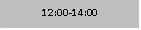 